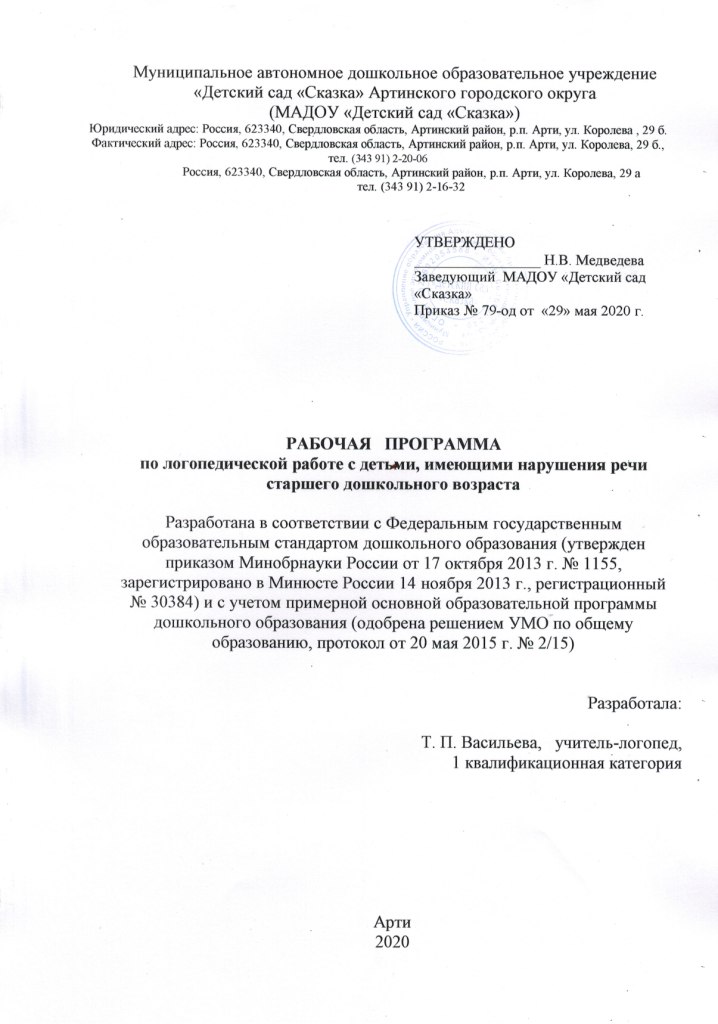 2020СОДЕРЖАНИЕ ВВЕДЕНИЕ.................................................................................................................................. 4 1. ЦЕЛЕВОЙ РАЗДЕЛ ............................................................................................................... 6 1.1.Пояснительнаязаписка...........................................................................................................6 1.1.1. Цели и задачи Программы ................................................................................................9 1.1.2. Принципы и подходы к формированию Программы .................................................. ..8 1.2. Планируемые результаты ...................................................................................................10 Целевые ориентиры на этапе завершения освоения Программы ......................................... 12 1.3. Развивающее оценивание качества образовательной деятельности по Программе......13 1.4 Значимые характеристики для разработки и реализации основной общеобразовательной программы – образовательной программы дошкольного образования характеристики, в том числе характеристики особенностей развития детей раннего и дошкольного возраста. ………………………………………………….…………162. СОДЕРЖАТЕЛЬНЫЙ РАЗДЕЛ .......................................................................................... 35 2.1.Общие положения.................................................................................................................35 2.2.Описание образовательной деятельности в соответствии с направлениями развития ребенка, представленными в пяти образовательных областях. ............................................35  2.2.1. Дошкольный возраст ..................................................................................................... 39 Социально-коммуникативное развитие............................................................................... ...39 Познавательное развитие .................................................................................................... ….40 Речевое развитие........................................................................................................ …………42 Художественно-эстетическое развитие...................................................................... ……….43 Физическое развитие............................................................................................................ ….44 2.3.Взаимодействие взрослых с детьми....................................................................................442.4. Взаимодействие педагогического коллектива с семьями дошкольников .....................46 2.5. Программа коррекционно-развивающей работы с детьми с ограниченными возможностями здоровья ……………………………………………………………………...482.6. Взаимодействие с педагогами ДОУ………………………………………………………492.7.Диагностика нарушений речи воспитанников ДОУ……………………………………..522.8. Тематическое  планирование работы логопеда с  детьми 5-6 лет……………………...532.9. Тематическое  планирование работы логопеда с  детьми 6-7 лет………………………58 3. ОРГАНИЗАЦИОННЫЙ РАЗДЕЛ ...................................................................................... 63 3.1. Психолого-педагогические условия, обеспечивающие развитие ребенка......................63 3.2. Организация развивающей предметно-пространственной среды ..................................63 3.3. Кадровые условия реализации Программы ......................................................................66 3.4. Материально-техническое обеспечение Программы .......................................................66 3.5.ФинансовыеусловияреализацииПрограммы......................................................................66 3.6. Планирование образовательной деятельности..................................................................66 3.7. Режим дня и распорядок .....................................................................................................663.8. Перспективы работы по совершенствованию и развитию содержания Программы и обеспечивающих ее реализацию нормативно-правовых, финансовых, научно-методических, кадровых, информационных и материально-технических ресурсов ...........66 3.9. Перечень нормативных и нормативно-методических документов.................................66 3.10. Перечень литературных источников ..............................................................................663.11. Описание материально-технического обеспечения рабочей программы. ………….. 68                                                                                                                             3.12. Описание обеспеченности методическими материалами и средствами обучения и воспитания. …………………………………………………………………………………… .69          Дополнительный раздел………………………………………………………………….74       Аннотация к рабочей программе по логопедической работе с детьми, имеющими нарушения речи старшего дошкольного возраста МАДОУ «Детский сад «Сказка»…….74Приложение 1…………………………………………………………………………………..77Приложение 2  ………………………………………………………………………………….80ВВЕДЕНИЕСогласно Федеральному закону «Об образовании в Российской Федерации» от 29 декабря 2012 г. №273-ФЗ (далее – Федеральный закон «Об образовании в Российской Федерации») дошкольное образование является уровнем общего образования наряду с начальным общим, основным общим и средним общим образованием.Именно в дошкольном детстве закладываются ценностные установки развития личности ребенка, основы его идентичности, отношения к миру, обществу, семье и самому себе.Задача приобщения детей к жизни в современном социальном пространстве требует обновления не только содержания дошкольного образования, но и способов взаимодействия между детьми и взрослыми, формирования базового доверия ребенка к миру, комфортного и безопасного образа жизни.Необходимость в таком обновлении вызвана целым рядом объективных факторов развития современного общества и экономики и связанных с этим новых требований к образованию, изменениями условий жизни и взросления детей, обобщаемых в понятии «новая социокультурная ситуация развития детства», а также новыми данными многочисленных исследований в области нейронауки, психологии развития, исследований семьи и детства.Современные образовательные программы и современный педагогический процесс должны быть направлены на поддержку разнообразия детства, что предполагает вариативность содержания и организации дошкольного образования. Вариативность содержания дошкольного образования может быть достигнута только через сохранение широкого разнообразия образовательных программ. С учетом культурно-исторических особенностей современного общества, вызовов неопределенности и сложности изменяющегося мира и обозначенных выше рисков для полноценного развития и безопасности детей, в соответствии с Федеральным законом «Об образовании в Российской Федерации» и Федеральным государственным образовательным стандартом дошкольного образования (далее – ФГОС ДО, Стандарт), разработана настоящая Примерная основная образовательная программа дошкольного образования (далее – Программа).Программа является документом, с учетом которого организации, осуществляющие образовательную деятельность на уровне дошкольного образования (далее – Организации) самостоятельно разрабатывают и утверждают основную общеобразовательную программу дошкольного образования.По своему организационно-управленческому статусу данная Программа, реализующая принципы Стандарта, обладает модульной структурой.Рамочный характер примерной Программы раскрывается через представление общей модели образовательного процесса в дошкольных образовательных организациях, возрастных нормативов развития, определение структуры и наполнения содержания образовательной деятельности в соответствии с направлениями развития ребенка в пяти образовательных областях. Образовательные области, содержание образовательной деятельности, равно как и организация образовательной среды, в том числе предметно-пространственная и развивающая образовательная среда, выступают в качестве модулей, из которых создается основная общеобразовательная программа Организации. Данная Программа опирается на междисциплинарные исследования природы детства как особого культурно-исторического феномена в развитии человечества, на историко-эволюционный подход к развитию личности в природе и обществе, культурно-деятельностную психологию социализации ребенка, педагогическую антропологию, педагогику достоинства и педагогику сотрудничества.Программа направлена на создание социальной ситуации развития дошкольников, социальных и материальных условий, открывающих возможности позитивной социализации ребенка, формирования у него доверия к миру, к людям и к себе, его личностного и познавательного развития, развития инициативы и творческих способностей посредством культуросообразных и возрастосообразных видов деятельности в сотрудничестве со взрослыми и другими детьми, а также на обеспечение здоровья и безопасности детей.На основе Программы на разных возрастных этапах развития и социализации дошкольников конструируется мотивирующая образовательная среда.Мотивирующая образовательная среда предоставляет систему условий развития детей, включая пространственно-временные (гибкость и трансформируемость пространства и его предметного наполнения, гибкость планирования), социальные (формы сотрудничества и общения, ролевые и межличностные отношения всех участников образовательных отношений, включая педагогов, детей, родителей (законных представителей), администрацию), условия детской активности (доступность и разнообразие видов деятельности, соответствующих возрастно-психологическим особенностям дошкольников, задачам развития каждого ребенка), материально-технические и другие условия образовательной деятельности.Содержание Программы в соответствии с требованиями Стандарта включает три основных раздела – целевой, содержательный и организационный.1.ЦЕЛЕВОЙ РАЗДЕЛ РАБОЧЕЙ ПРОГРАММЫ.1.1. Пояснительная записка         Анализ диагностики речевого развития воспитанников детского сада показал, что у дошкольников 5-7 лет имеются различные речевые нарушения. У  детей выявлены нарушения звукопроизношения, недостаточный словарный запас и способность грамотно излагать свои мысли. Детей с речевыми нарушениями   рассматривают как группу педагогического риска, потому что их физиологические и психические особенности  затрудняют  успешное  овладение ими  учебным материалом в школе. Готовность к школьному обучению во многом зависит от своевременного преодоления нарушений речи. Дети  с речевыми нарушениями нуждаются в особой организации коррекционно-логопедической помощи, содержание, формы и методы которой должны быть адекватны возможностям и индивидуальным особенностям  детей.Рабочая программа разработана в соответствии с Законом  «Об образовании РФ». Содержание рабочей программы соответствует федеральным государственным образовательным стандартам дошкольного образования; устанавливаемым в соответствии с п. 2 ст. 7 Закона РФ «Об образовании РФ», целям и задачам образовательной программы учреждения.В основу рабочей программы положены программы:         - ООП ДО  МАДОУ «Детский сад «Сказка»         -«Программа логопедической работы по преодолению
        фонетико-фонематического недоразвития у детей»  Т. Б. Филичева, Г. В.      Чиркина;         -«Программа логопедической работы по преодолению общего недоразвития речи     у детей» Т. Б. Филичева, Г. В. Чиркина, Т. В. Современная система дошкольного образования предъявляет высокие требования к организации образовательного процесса в детском саду. Основной задачей дошкольного учреждения является подготовка ребенка к школе, в том числе к усвоению письменной речи. Формирование звуковой стороны речи рассматривается, как одно из необходимых средств воспитания звуковой культуры и подготовки к успешному овладению письменной формой речи.Рабочая программа представляет коррекционно-развивающую систему, обеспечивающую полноценное овладение фонетическим строем русского языка, интенсивное развитие фонематического восприятия, лексико-грамматических категорий языка, развитие связной речи, что обуславливает формирование коммуникативных способностей, речевого и общего психического развития ребёнка дошкольного возраста с речевой патологией, как основы успешного овладения чтением и письмом при обучении в школе и социализации ребенка.        В нашем дошкольном образовательном учреждении реализуется программа «От рождения до школы» под редакцией Вераксы Н.Е, Т.С.Комаровой, М.А.Васильевой. – М.: Мозаика-Синтез, 2010.1.1.1  Цели и задачи программыДанная рабочая программа сообразуется с Образовательной программой МАДОУ «Детский сад «Сказка» отвечает Федеральным государственным образовательным  стандартам (ФГОС), к структуре образовательных программ дошкольного образования и условиям реализации. Рабочая программа предназначена  для коррекции речевых нарушений  детей старшего дошкольного возраста. Цель программы – организация эффективных условий для формирования фонетической системы языка, развитие фонематического восприятия и навыков первоначального звукового анализа и синтеза, автоматизация слухопроизносительных умений и навыков правильной чистой речи, развитие диалогической связной речи.Достижению данной цели  будут способствовать задачи: Практическое овладение воспитанниками нормами речи: правильным произношением всех звуков родного языка в соответствии с возрастными возможностями, умение различать звуки по артикуляционным и акустическим признакам, самостоятельное выполнение звукового анализа и синтеза слов разной слоговой структуры;Развитие свободного общения воспитанников с  взрослыми и детьми, как социализация ребенка: применять слова всех частей речи, использовать  фразы различной конструкции, самостоятельно рассказывать, выражать свои мысли;Формирование  компонентов устной речи у детей с нарушениями речи (лексической стороны, грамматического строя речи, произносительной стороны речи, связной речи - диалогической и монологической форм) в различных формах  и видах детской деятельности через включение родителей в коррекционно-образовательный процесс и взаимодействие специалистов ДОУ (учителя-логопеда, педагога – психолога, воспитателей, музыкального руководителя, специалиста по физическому воспитанию).1.1.2	Принципы и подходы к формированию рабочей программы  Поставленные цели и задачи будут осуществляется по следующим принципам  ФГОС ДО:  - поддержки разнообразия детства;  - сохранения уникальности и самоценности дошкольного детства как важного этапа в          общем развитии человека;  - полноценного проживания ребёнком всех этапов дошкольного детства, амплификации (обогащения) детского развития;  - создания благоприятной социальной ситуации развития каждого ребёнка в соответствии с его возрастными и индивидуальными особенностямии склонностями;  - содействия и сотрудничества детей и взрослых в процессе развития детей и их взаимодействия с людьми, культурой и окружающим миром; - приобщения детей к социокультурным нормам, традициям семьи, общества и государства; - формирования познавательных интересов и познавательных действий ребёнка через его включение в различные виды деятельности; - учёта этнокультурной и социальной ситуации развития детей.Исходя из ФГОС ДО в программе учитываются: - индивидуальные потребности ребенка с речевыми нарушениями, связанные с его жизненной ситуацией и состоянием здоровья, определяющие особые условия получения им образования, - возрастная адекватность дошкольного образования, - построение образовательной деятельности на основе индивидуальных особенностей каждого ребенка, когда сам ребенок становится субъектом образования,- возможности освоения ребенком с нарушениями речи «Программы» на разных этапах ее реализации, - специальные условия для получения образования детьми с речевыми нарушениями, в том числе использование специальных методов, методических пособий и дидактических материалов, проведение групповых и индивидуальных коррекционных занятий и осуществление квалифицированной коррекции нарушений их развития. Методологические  подходы к формированию основной общеобразовательной программы – образовательной программы дошкольного образования :1. Культурно-исторический подход (Л.С.Выготский) к развитию психики человека. Культурно-исторический подход к развитию психики человека, предложенный Л.С.Выготским, рассматривает формирование психики в онтогенезе как феномен культурного происхождения. Культурно-исторический подход Л.С.Выготского наиболее полно отражает качественный подход к развитию ребенка. В рамках этого подхода развитие определяется как «...процесс формирования человека или личности, совершающийся путем возникновения на каждой ступени новых качеств, специфических для человека, подготовленных всем предшествующим ходом развития, но не содержащихся в готовом виде на более ранних ступенях» (Л.С.Выготский, 1956).2. Личностный подход (Л.С.Выготский, А.Н.Леонтьев, Л.И.Божович, Д.Б.Эльконин, А.В.Запорожец) к проблеме развития психики ребенка. Все поведение ребенка  определяется непосредственными и широкими социальными мотивами поведения и деятельности. В дошкольном возрасте социальные мотивы поведения развиты еще слабо, а потому в этот возрастной период деятельность мотивируется в основном непосредственными мотивами. Исходя из этого, предлагаемая ребенку деятельность должна быть для него осмысленной, только в этом случае она будет оказывать на него развивающее воздействие. Исходит из положения, что в основе развития лежит прежде всего эволюция поведения и интересов ребенка, изменение структуры направленности его поведения. Идея о поступательном развитии ребенка главным образом за счет его личностного развития принципиально противоположна господствующим в современной педагогике идеям о приоритете интеллектуального развития.3. Деятельностный подход (А.Н.Леонтьев, Д.Б.Эльконин, А.В.Запорожец, В.В.Давыдов) к проблеме развития психики ребенка. В рамках деятельностного подхода деятельность наравне с обучением рассматривается как движущая сила психического развития. В каждом возрасте существует своя ведущая деятельность, внутри которой возникают новые виды деятельности, развиваются (перестраиваются) психические процессы и возникают личностные новообразования.4.	Социокультурный подход Предполагает необходимость формирования ценностного и на его основе ответственного отношения человека к окружающему миру, как основы для «вхождения» в  Культуру; организацию такого образовательного процесса и создание такой образовательной среды, чтобы формирование личности протекало в контексте общечеловеческой культуры с учетом конкретных культурных условий жизнедеятельности человека; организацию взаимодействия ребенка с миром Культуры: на всех уровнях (микро-, мезо-, макро-); в рамках всех возрастных субкультур (сверстники, старшие, младшие).Элементы культуры, накопленной человечеством, не могут быть переданы ребенку в готовом виде через выработанные нормы и правила. Освоение культуры как системы ценностей должно проходить в специально организованной педагогом деятельности, в жизни ребенка на уровне культур. Особое внимание в образовательном процессе ДОУ следует уделить знакомству детей с традициями национальной культуры (народным календарем, обычаями, обрядами), несущими смысл. Фольклор, народные праздники, приметы, игры, сказки отражают особенности восприятия природы людьми, помогают детям понять механизмы передачи из поколения в поколение опыта бережного отношения к природе, гармоничного взаимодействия с ней.1.2. Планируемые результатыРезультатом успешной коррекционно-логопедической работы по данной программе можно считать следующее:Ребенок адекватно использует вербальные и невербальные средства общения:  умеет правильно произносить все звуки родного  языка в соответствии с языковой нормой; умеет во время речи осуществлять правильное речевое дыхание, ритм речи  и интонацию;Ребёнок     овладел универсальными предпосылками учебной деятельности - умениями работать по правилу и по образцу, слушать взрослого и выполнять его инструкции: умеет дифференцировать на слух  гласные и согласные, твёрдые и мягкие согласные звуки, звонкие и глухие согласные звуки; умеет выделять первый и последний звук в слове; положение заданного звука в слове; придумывает слова на заданный звук и  правильно воспроизводит цепочки из 3-4 звуков, слогов, слов;  самостоятельно выполняет звуковой анализ и синтез слов разной слоговой структуры;Ребёнок владеет средствами общения и способами взаимодействия, способен изменять стиль общения в зависимости от ситуации с взрослыми и сверстниками: усваивает новые слова, относящиеся к различным частям речи, смысловые и эмоциональные оттенки значений слов, переносное значение слов и словосочетаний. Применяет их в собственной речи. Подбирает однокоренные и образовывает новые слова. Согласовывает слова в числе, роде, падеже. Исправляет деформированное высказывание. Самостоятельно составляет рассказ по картинке, по серии картинок, пересказывает тексты, используя развёрнутую фразу; Родители и педагоги детей с нарушениями речи включены в коррекционно-образовательный процесс, взаимодействуют с учителем – логопедом. В результате этого у ребёнка  сформированы     первичные представления о себе, семье, обществе, государстве, мире и природе: в соответствии с возрастными возможностями уточнён и обобщён словарь, сформирован грамматический строй речи, достаточно развита связная речь по лексическим темам в соответствии с программой ДОУ.Планируемые результаты освоения детьми основной общеобразовательной программы дошкольного образования описывают интегративные качества ребенка, которые он может приобрести в результате освоения Программы:К семи годам при успешном освоении Программы достигается следующий показатель развития интегративных качеств ребенка.Образовательной области «Социально-коммуникативное развитие»:  Адекватно использует вербальные	 и	невербальные	средства общения, владеет диалогической речью и конструктивными способами взаимодействия с детьми и взрослыми (договаривается, обменивается предметами, распределяет действия при сотрудничестве). Способен изменять стиль общения со  взрослым или  сверстником, в  зависимости от ситуации. У ребенка сформированы умения и навыки, необходимые для осуществления различных видов детской деятельности.Образовательная область «Познавательное развитие»Сформированы предпосылки любознательной и познавательной мотивации. Образовательная область «Речевое развитие»•	самостоятельно получает новую информацию,•	правильно произносит все звуки, замечает ошибки в звукопроизношении,•	грамотно использует все части речи, строит распространенные предложения,•	владеет словарным запасом, связанным с содержанием эмоционального, бытового, предметного, социального и игрового опыта детей,•	использует обобщающие слова, устанавливает и выражает в речи антонимические и синонимические отношения,•	объясняет значения знакомых многозначных слов,•	пересказывает литературные произведения по иллюстративному материалу, содержание которых отражает эмоциональный, игровой, трудовой, познавательный опыт детей,•	пересказывает произведение от лица разных персонажей, используя языковые и интонационно-образные средства выразительности речи,•	выполняет речевые действия в соответствии с планом повествования, составляет рассказы по сюжетным картинкам и по их серии, используя графические схемы, наглядные опоры,•	отражает в речи собственные впечатления, представления, события своей жизни, составляет с помощью взрослого небольшие сообщения, рассказы «из личного опыта».•	обладает языковыми операциями, обеспечивающими овладение грамотой.Целевые ориентиры на этапе завершения дошкольного образования:К семи годам:  -  ребенок овладевает основными культурными способами деятельности, проявляет инициативу и самостоятельность в разных видах деятельности - игре, общении, познавательно-исследовательской деятельности, конструировании и др.; способен выбирать себе род занятий, участников по совместной деятельности;  -  ребенок обладает установкой положительного отношения к миру, к разным видам труда, другим людям и самому себе, обладает чувством собственного достоинства; активно взаимодействует со сверстниками и взрослыми, участвует в совместных играх. Способен договариваться, учитывать интересы и чувства других, сопереживать неудачам и радоваться успехам других, адекватно проявляет свои чувства, в том числе чувство веры в себя, старается разрешать конфликты;    -ребенок обладает развитым воображением, которое реализуется в разных видах деятельности, и прежде всего в игре; ребенок владеет разными формами и видами игры, различает условную и реальную ситуации, умеет подчиняться разным правилам и социальным нормам;   - ребенок достаточно хорошо владеет устной речью, может выражать свои мысли и желания, может использовать речь для выражения своих мыслей, чувств и желаний, построения речевого высказывания в ситуации общения, может выделять звуки в словах, у ребенка складываются предпосылки грамотности;   - у ребенка развита крупная и мелкая моторика; он подвижен, вынослив, владеет основными движениями, может контролировать свои движения и управлять ими;    -ребенок способен к волевым усилиям, может следовать социальным нормам поведения и правилам в разных видах деятельности, во взаимоотношениях со взрослыми и сверстниками, может соблюдать правила безопасного поведения и личной гигиены;  -  ребенок проявляет любознательность, задает вопросы взрослым и сверстникам, интересуется причинно-следственными связями, пытается самостоятельно придумывать объяснения явлениям природы и поступкам людей; склонен наблюдать, экспериментировать. Обладает начальными знаниями о себе, о природном и социальном мире, в котором он живет; знаком с произведениями детской литературы, обладает элементарными представлениями из области живой природы, естествознания, математики, истории и т.п.; ребенок способен к принятию собственных решений, опираясь на свои знания и умения в различных видах деятельности.1.3. Развивающее оценивание качества образовательной деятельности по ПрограммеОценивание качества образовательной деятельности, осуществляемой Организацией по Программе, представляет собой важную составную часть данной образовательной деятельности, направленную на ее усовершенствование.Концептуальные основания такой оценки определяются требованиями Федерального закона «Об образовании в Российской Федерации», а также Стандарта, в котором определены государственные гарантии качества образования.Оценивание качества, т. е. оценивание соответствия образовательной деятельности, реализуемой Организацией, заданным требованиям Стандарта и Программы в дошкольном образовании направлено в первую очередь на оценивание созданных Организацией условий в процессе образовательной деятельности.Система оценки образовательной деятельности, предусмотренная Программой, предполагает оценивание качества условий образовательной деятельности, обеспечиваемых Организаций, включая психолого-педагогические, кадровые, материально-технические, финансовые, информационно-методические, управление Организацией и т. д.Программой предусмотрена система мониторинга динамики развития детей, динамики их образовательных достижений, основанная на методе наблюдения и включающая:– педагогические наблюдения, педагогическую диагностику, связанную с оценкой эффективности педагогических действий с целью их дальнейшей оптимизации;– детские портфолио, фиксирующие достижения ребенка в ходе образовательной деятельности;– карты развития ребенка;– различные шкалы индивидуального развития.Программа предоставляет Организации право самостоятельного выбора инструментов педагогической и психологической диагностики развития детей, в том числе, его динамики.В соответствии со Стандартом и принципами Программы оценка качества образовательной деятельности по Программе:1) поддерживает ценности развития и позитивной социализации ребенка дошкольного возраста;2) учитывает факт разнообразия путей развития ребенка в условиях современного постиндустриального общества;3) ориентирует систему дошкольного образования на поддержку вариативности используемых образовательных программ и организационных форм дошкольного образования;4) обеспечивает выбор методов и инструментов оценивания для семьи, образовательной организации и для педагогов Организации в соответствии:– с разнообразием вариантов развития ребенка в дошкольном детстве,– разнообразием вариантов образовательной среды,– разнообразием местных условий в разных регионах и муниципальных образованиях Российской Федерации;5)представляет собой основу для развивающего управления программами дошкольного образования на уровне Организации, учредителя, региона, страны, обеспечивая тем самымкачество основных образовательных программ дошкольного образования в разных условиях их реализации в масштабах всей страны.Система оценки качества реализации программ дошкольного образования на уровне Организации должна обеспечивать участие всех участников образовательных отношений и в то же время выполнять свою основную задачу – обеспечивать развитие системы дошкольного образования в соответствии с принципами и требованиями Стандарта.На уровне образовательной организации система оценки качества реализации Программы решает задачи:· повышения качества реализации программы дошкольного образования;· реализации требований Стандарта к структуре, условиям и целевым ориентирам основной образовательной программы дошкольной организации;· обеспечения объективной экспертизы деятельности Организации в процессе оценки качества программы дошкольного образования;· задания ориентиров педагогам в их профессиональной деятельности и перспектив развития самой Организации;· создания оснований преемственности между дошкольным и начальным общим образованием.Важнейшим элементом системы обеспечения качества дошкольного образования в Организации является оценка качества психолого-педагогических условий реализации основной образовательной программы, и именно психолого-педагогические условия являются основным предметом оценки в предлагаемой системе оценки качества образования на уровне Организации. Это позволяет выстроить систему оценки и повышения качества вариативного, развивающего дошкольного образования в соответствии со Стандартом посредством экспертизы условий реализации Программы.Ключевым уровнем оценки является уровень образовательного процесса, в котором непосредственно участвует ребенок, его семья и педагогический коллектив Организации.Система оценки качества предоставляет педагогам и администрации Организации материал для рефлексии своей деятельности и для серьезной работы над Программой, которую они реализуют. Результаты оценивания качества образовательной деятельности формируют доказательную основу для изменений основной образовательной программы, корректировки образовательного процесса и условий образовательной деятельности.Важную роль в системе оценки качества образовательной деятельности играют также семьи воспитанников и другие субъекты образовательных отношений, участвующие в оценивании образовательной деятельности Организации, предоставляя обратную связь о качестве образовательных процессов Организации.Система оценки качества дошкольного образования:– должна быть сфокусирована на оценивании психолого-педагогических и других условий реализации основной образовательной программы в Организации в пяти образовательных областях, определенных Стандартом;– учитывает образовательные предпочтения и удовлетворенность дошкольным образованием со стороны семьи ребенка;– исключает использование оценки индивидуального развития ребенка в контексте оценки работы Организации;– исключает унификацию и поддерживает вариативность программ, форм и методов дошкольного образования;– способствует открытости по отношению к ожиданиям ребенка, семьи, педагогов, общества и государства;– включает как оценку педагогами Организации собственной работы, так и независимую профессиональную и общественную оценку условий образовательной деятельности в дошкольной организации;– использует единые инструменты, оценивающие условия реализации программы в Организации, как для самоанализа, так и для внешнего оценивания.1.4 Значимые характеристики для разработки и реализации основной общеобразовательной программы – образовательной программы дошкольного образования характеристики, в том числе характеристики особенностей развития детей раннего и дошкольного возраста. Программа рассчитана на  детей, имеющие следующие нарушения: - задержка психического развития; - нарушения опорно-двигательного аппарата; - тяжелые нарушения речи. В таблице представлены особенности организации коррекционно-развивающей работы с детьми с ограниченными возможностями здоровья (краткая характеристика) При выявлении у воспитанника сложной речевой патологии (ОНР, заикание) логопед рекомендует родителям посещение консультации районного логопеда в детской поликлинике, психоневролога и последующим выполнением рекомендаций специалистов. В случае отказа от выполнения рекомендаций родителями ребёнка со сложной речевой патологией учитель-логопед не несёт ответственности за устранение дефекта.Организация работы с детьми с особенностями развития, препятствующими освоению образовательной программы. Объективным фактом становится понимание ситуации, когда сложности на пути образовательного процесса, даже в условиях инклюзивной модели, появляются не только у детей с ОВЗ. В детской популяции в последние годы отмечается увеличение количества детей со специфическими отклонениями (особенностями) как органического, так и функционального характера. Педагогическим сообществом эти дети отнесены к так называемой «группе риска» детей, также имеющих «особые образовательные потребности» - особенности развития, препятствующие успешному освоению образовательной программы. Данная группа детей на сегодняшний день выделяется наиболее широко и представлена следующими категориями: часто болеющие дети;  леворукие дети; Инклюзия в этом случае рассматривается, как процесс включения всех детей в общее дошкольное образование на основе особых образовательных потребностей данных категорий. Организация работы с детьми с особенностями развития, препятствующими освоению образовательной программы (краткая характеристика)Таким образом, разработанная нами  в соответствии с ФГОС ДО программа направлена на:•	охрану и укрепление здоровья воспитанников, их всестороннее развитие, коррекцию нарушений речевого развития,•	обеспечение равных возможностей для полноценного развития каждого ребенка в период дошкольного детства независимо от тяжести речевого нарушения,•	раскрытие потенциальных возможностей каждого ребенка через осуществление индивидуального и дифференцированного подхода в организации всех форм образовательной деятельности и формирование уровня готовности к школе,•	использование адекватной возрастным, типологическим и индивидуальным возможностям детей с речевыми нарушениями модели образовательного процесса, основанной на реализации деятельностного и онтогенетического принципов, принципа единства диагностики, коррекции и развития, •	реализацию преемственности содержания общеобразовательных программ ДО и НОО,•	обеспечение психолого-педагогической поддержки семьи и повышение компетентности родителей в вопросах развития и образования, охраны и укрепления здоровья детей.Целенаправленная и последовательная работа по всем направлениям развития детей с нарушениями речи в МАДОУ обеспечивается целостным содержанием «Программы».2.	СОДЕРЖАТЕЛЬНЫЙ РАЗДЕЛ  РАБОЧЕЙ ПРОГРАММЫ     2.1. Общие положенияВ содержательном разделе представлены:– описание модулей образовательной деятельности в соответствии с направлениями развития ребенка в пяти образовательных областях: социально-коммуникативной, познавательной, речевой, художественно-эстетической и физического развития, с учетом используемых вариативных программ дошкольного образования и методических пособий, обеспечивающих реализацию данного содержания;– описание вариативных форм, способов, методов и средств реализации Программы с учетом возрастных и индивидуально-психологических особенностей воспитанников, специфики их образовательных потребностей, мотивов и интересов;– адаптивная программа коррекционно-развивающей работы с детьми с ограниченными возможностями здоровья, описывающая образовательную деятельность по профессиональной коррекции нарушений развития детей, предусмотренную Программой.В соответствии с положениями Стандарта и принципами Программы Организации предоставлено право выбора способов реализации образовательной деятельности в зависимости от конкретных условий, предпочтений педагогического коллектива Организации и других участников образовательных отношений, а также с учетом индивидуальных особенностей воспитанников, специфики их индивидуальных потребностей и интересов. При организации образовательной деятельности по направлениям, обозначенным образовательными областями, необходимо следовать принципам Программы, в частности принципам поддержки разнообразия детства, индивидуализации дошкольного образования, возрастной адекватности образования и другим. Определяя содержание образовательной деятельности в соответствии с этими принципами, следует принимать во внимание разнообразие интересов и мотивов детей, значительные индивидуальные различия между детьми, неравномерность формирования разных способностей у ребенка, а также особенности социокультурной среды, в которой проживают семьи воспитанников, и особенности места расположения Организации.2.2.Описание образовательной деятельности в соответствии с направлениями развития ребенка, представленными в пяти образовательных областях.Содержание коррекционной работы, в соответствии с Федеральным государственным образовательным стандартам дошкольного образования  (далее – ФГОС), направлено на создание системы комплексной помощи детям с ограниченными возможностями здоровья, коррекцию недостатков в физическом или психическом развитии воспитанников, их социальную адаптацию и оказание помощи детям этой категории, в освоении основной образовательной программы дошкольного образования.Эффективность коррекционно-воспитательной работы определяется чёткой организацией детей в период их пребывания в детском саду, правильным распределением нагрузки в течение дня, координацией и преемственностью в работе всех субъектов коррекционного процесса: логопеда, психолога, родителей и педагогов.Организация деятельности логопеда, воспитателей и других специалистов в течение года определяется поставленными задачами рабочей программы. Логопедическое обследование  всех детей проводится в соответствии с Образовательной программой ДОУ. Логопедические  подгрупповые и индивидуальные занятия проводятся с 15 сентября.Данная программа разработана для реализации в условиях ДОУ. Основную  нагрузку несёт  индивидуальная и подгрупповая логопедическая работа,  которая  проводится   ежедневно.Для подгрупповых занятий объединяются дети одной возрастной группы, имеющие сходные по характеру и степени выраженности речевые нарушения, продолжительностью 20 - 30 минут.  Частота проведения индивидуальных занятий определяется характером и степенью выраженности речевого нарушения, возрастом и индивидуальными психофизическими особенностями детей.Выпуск детей проводится в течение всего учебного года по мере устранения у них дефектов речи.  Результаты логопедического обучения отмечаются в речевой карте ребёнка.Данная  программа  может быть  успешно реализована при условии включения в коррекционно-развивающую деятельность родителей (или лиц, их заменяющих), а также  педагогов  и  специалистов детского сада  (психолог, музыкальный руководитель, руководитель по физической  культуре). Работа по речевому развитию детей проводится не только логопедом, но и в нерегламентированной деятельности воспитателей: на прогулках, в вечерние и утренние часы, а также на занятиях по труду, изобразительной деятельности, конструированию, ознакомлению с окружающим миром. Родители ребёнка и педагоги детского сада постоянно закрепляют сформированные  у ребёнка  умения и навыки.        Программа  составлена с учётом  основных форм организации коррекционных занятий:Индивидуальные. Основная цель – подбор комплексных  упражнений, направленных на устранение специфических нарушений звуковой стороны речи при дислалии, ринолалии, дизартри. Логопед имеет возможность установить эмоциональный контакт с ребенком, привлечь его внимание к контролю за качеством звучащей речи логопеда и ребенка, подобрать индивидуальный подход с учетом  личностных особенностей (речевой негативизм, фиксация на дефекте, невротические реакции и т. п.).Задачи и содержание индивидуальных занятийРазвитие артикуляционного праксиса;Фонационные упражнения;Уточнение артикуляции правильно произносимых звуков в различных звуко-слоговых сочетаниях;Вызывание и постановка отсутствующих звуков или коррекция искаженных звуков;Первоначальный этап их автоматизации в облегченных фонетических условиях.Индивидуальная логопедическая работа  проводится с теми детьми, у которых имеются затруднения при произношении слов сложного слогового состава. Отдельные специфические проявления патологии речи,  выраженные  отклонения  в  строении  артикуляционного аппарата и т.дПодгрупповые. Основная цель – воспитание навыков коллективной работы, умения слушать и слышать логопеда,  выполнять в заданном темпе упражнения по развитию силы голоса, изменению модуляции (хором, выборочно); адекватно оценивать качество речевой продукции детей. Логопед может организовать простой диалог для тренировки произносительных навыков; упражнять детей в различении сходных по звучанию  фонем в собственной  и чужой речи. Состав подгрупп является открытой системой, меняется по усмотрению логопеда в зависимости от динамики достижений в коррекции произношения. Большую часть времени дети могут проводить в любом сообществе в соответствии с интересами. Индивидуальные и подгрупповые занятия носят опережающий  характер и готовят детей к усвоению усложненного фонетического и лексико-грамматического материала.      Содержание подгрупповых занятийОсновная цель подгрупповых занятий – первоначальное закрепление поставленных логопедом звуков в различных фонетических условиях. Организуются они для 3-4 детей, имеющих однотипные нарушения звуковой стороны речи.Цель и содержание подгрупповых занятий:Закрепление навыков произношения изученных звуков.Отработка навыков восприятия и воспроизведения сложных слоговых структур, состоящих из правильно произносимых звуков.Воспитание готовности к звуковому анализу и синтезу слов, состоящих из правильно произносимых звуков.Расширение лексического запаса в процессе закрепления поставленных ранее звуков.Закрепление доступных возрасту грамматических категорий с учетом исправленных на индивидуальных занятиях звуков. Индивидуально-подгрупповая работа включает в себя:1.Закрепление и автоматизацию навыков правильного произношения имеющихся в речи детей звуков. Сюда, как правило, включаются гласные (а, о, у, и, э, я), наиболее доступные согласные звуки (м-мь, н-нь, п-пь, т-ть, к-кь, ф-фь, в-вь, б-бь, д, г-гь и т.д ) Нередко многие из них в речевом потоке звучат несколько смазано, произносятся с вялой артикуляцией. Поэтому необходимо произношение каждого из этих звуков   уточнить, отработать более четкую артикуляцию. Это позволит не только  активизировать сам артикуляционный аппарат, на базе имеющихся звуков отработать сознательного появления в речи детей отсутствующих звуков, но и увеличить внятность речи в целом;2. Постановку  отсутствующих  у  ребенка  звуков, которая  осуществляется  общепринятыми в логопедии методами. Последовательность появления в речи этих звуков зависит от того, какие конкретно звуки дефектно произносятся ребенком. Так, в группе свистящих и шипящих звуки ставятся в следующей последовательности: с-сь, з-зь, ц, ш, ж, ч, щ. Озвончение начинается с з и б, в дальнейшем от звука з , ставится звук ж, от б-д, от д-т. Последовательность постановки соноров  р и л  определяется тем, какой звук поддается коррекции быстрее.Продолжительность занятий с детьми: ФН – от 3 до 6 месяцев; ФФН– от 6 мес. до 1 год;ОНР-III уровня  – 1-2 года.Выпуск детей проводится в течение всего учебного года по мере устранения у них дефектов речи. Результаты логопедического обучения отмечаются в речевой карте ребёнка.2.2.1.Дошкольный возрастСОЦИАЛЬНО-КОММУНИКАТИВНОЕ РАЗВИТИЕОбразовательная деятельность в рамках данной области осуществляется, интегрируя ее содержание с тематикой логопедической работы.Игра:•	театрализованная:- учить детей пересказывать произведения от лица разных персонажей, используя языковые и интонационно-образные средства выразительности речи – лексические темы: сказки, сказочные герои, волшебные предметы,- учить детей формулировать главную идею литературного произведения и давать словесные характеристики главным и второстепенным героям – пальчиковый и шагающий театр, театр игрушек,•	дидактическая  - формировать у детей обще-функциональные  и специфические механизмы речевой деятельности.Представления о мире людей и рукотворных материалов:- формировать представления о Родине, о городах России, о ее столице, о государственной символике, гимне страны – лексическая тема: города,- расширять и закреплять представления детей о предметах быта, необходимых человеку – лексические темы: одежда, обувь, мебель, посуда, игрушки, музыкальные инструменты, орудия труда, бытовые приборы, средства коммуникации, транспорт,- расширять и уточнять представления детей о макросоциальном окружении – лексические темы: профессии, транспорт, музыканты, достопримечательности города, улица города,- продолжать формировать экологические представления детей, знакомить их с функцией человека в природе – лексические темы: овощи-фрукты-ягоды, деревья-цветы, природные зоны-ландшафты, домашние-дикие животные, домашние-дикие птицы, жители водоемов,- расширять представления детей о праздниках – лексические темы: Новый год, день защитников Отечества, Женский день,- расширять представления детей о художественных промыслах – лексическая тема: промыслы,- расширять словарный запас, связанный с содержанием эмоционального, бытового, предметного, социального и игрового опыта детей,- учить детей понимать и устанавливать логические связи.Безопасное поведение в быту, социуме, природе.   - побуждать детей использовать в реальной ситуации и играх знания основных правил безопасного поведения в стандартных и чрезвычайных ситуациях – лексические темы: профессии, овощи – фрукты - ягоды, инструменты, птицы, животные, игрушки, посуда, улица города, бытовые приборы, части тела, транспорт,- формировать представления детей о труде взрослых в стандартно опасных и чрезвычайных ситуациях – лексические темы: профессии, защитники, Новый год,- формировать элементарные представления о безопасном поведении в информационной среде – лексическая тема: средства коммуникации,- расширять объем предметного и адъективного словаря импрессивной и экспрессивной речи, объяснять семантику слов – все лексические темы,- расширять, уточнять и систематизировать представления детей о безопасном для  окружающей природы поведении, выполнять правила без напоминания взрослых – лексические темы: деревья-цветы, ландшафты, природные зоны.Труд:- учить детей учитывать свойства  материалов при выполнении поделок из них – лексические темы: посуда, игрушки, промыслы,-  расширять и уточнять словарный запас детей на речевом материале, который используется в различных видах труда – лексические темы: профессии, промыслы, защитники, транспорт,- совершенствовать связную речь детей при обучении их различным видам труда и при формировании навыков самообслуживания – лексические темы: части тела, профессии,- развивать планирующую и регулирующую функции речи детей в процессе изготовления различных поделок и хозяйственно - бытового труда.ПОЗНАВАТЕЛЬНОЕ  РАЗВИТИЕКонструирование:- закреплять представления детей о форме, величине, пространственных отношениях элементов в конструкции, отражать это в речи – рассказы – описания,- закреплять умение сравнивать элементы детских строительных наборов и конструкций по величине, употребляя при этом соответствующую лексику,- совершенствовать кинестетическую и кинетическую основу движений пальцев рук в процессе занятий с конструктивным материалом – счетные палочки, пазлы, лего, гаечный и прищепковый конструктор,- учить детей использовать в процессе конструирования все виды словесной регуляции: словесный отчет, словесное регулирование, словесное планирование деятельности,- закреплять умение воссоздавать целостный образ объекта из разрезных предметный и сюжетных картинок, сборно – разборных игрушек – лего, гаечный и прищепковый конструктор; иллюстрированных кубиков и пазлов (15-30 деталей),- формировать партнерские отношения и коммуникативно – речевые умения детей в процессе выполнения коллективных работ.Представления о себе и об окружающем мире:- развивать речевую активность детей,- расширять и углублять представления детей о местах обитания, образе жизни, способах питания животных и растений – лексические темы: овощи-фрукты-ягоды, животные: домашние и дикие, птицы: домашние и дикие, деревья, ландшафты, природные зоны, космос,- учить детей последовательности, содержательности рассказывания, правильности лексического и грамматического оформления связного высказывания – все лексические темы,- учить детей при рассказывании литературных произведений использовать наглядные модели, операциональные карты, символические средства, схематические зарисовки, выполненные взрослым – моделирование,- учить детей речевым действиям в соответствии с планом повествования, составляя рассказы по сюжетным картинкам и по серии сюжетных картинок, используя графические схемы, наглядные опоры – моделирование,- учит детей отражать собственные впечатления, представления, события своей жизни в речи. составляя с помощью взрослого небольшие сообщения, рассказы из личного опыта.Элементарные математические представления:- развивать умение детей определять пространственное расположение предметов относительно себя, объекта и обозначать это словами: впереди, сзади,рядом со мной, надо мной, подо мной,- учить детей использовать в речи математические термины, обозначающие величину, форму, количество, называя все свойства, присущие объектам, а также свойства, не  присущие объектам, с использованием отрицания «не»,- развивать речевые умения детей, необходимые для определения и отражения в речи оснований классификаций по ведущему признаку.РЕЧЕВОЕ   РАЗВИТИЕВедущим направлением работы в этой образовательной области является формирование связной речи, ее основных функций: •	коммуникативной,•	регулирующей,•	познавательной.Важна и работа по ознакомлению детей с литературными произведениями. Сюда же включаются и занятия по подготовке к обучению грамоте.- развивать речевую активность детей,- развивать диалогическую форму речи,- учить использовать речевые и неречевые средства коммуникации,- расширять словарный запас, связанный с содержанием эмоционального, бытового, предметного, социального и игрового опыта,- совершенствовать планирующую функцию речи детей: намечать основные этапы предстоящего выполнения задания,- развивать все виды словесной регуляции в разных видах детской деятельности – игра, рисование,- учить детей понимать содержание литературных произведений и отражать это понимание в речи,- учить детей речевым действиям в соответствии с планом повествования, умению составлять рассказы по сюжетным картинкам, по серии сюжетных картинок, используя графические схемы, наглядные опоры,- учить детей отражать собственные впечатления, представления, события своей жизни в речи в рассказах «из личного опыта»,- продолжать развивать способности детей к словообразованию и словоизменению,- учить детей понимать содержание литературных произведений и отражать это понимание в речи,- обучать детей последовательности, содержательности рассказывания, правильности лексического и грамматического оформления связных высказываний,- учить детей использовать для рассказывания сказок, повествований наглядные модели, схематические зарисовки, серии иллюстраций,- разучивать с детьми стихотворения по лексическим темам, используя серии иллюстрации,- формировать у детей мотивацию к школьному обучению,- познакомить детей с понятием «предложение»,- учить детей составлению графических схем слогов, слов, предложений, текстов,ХУДОЖЕСТВЕННО – ЭСТЕТИЧЕСКОЕ   РАЗВИТИЕ.Изобразительное творчество:- уточнять представления детей об основных цветах и их оттенках – трафареты по лексическим темам, описательные рассказы,- учить детей создавать сюжетные изображения, в нескольких предложениях передавать их содержание,- учить детей оценивать свои работы путем сопоставления с натурой и образцом, словесным заданием,- закреплять пространственные и величинные  представления детей, используя для обозначения размера, места расположения, пространственных отношений различные языковые средства – описательные и сюжетные рассказы,- развивать у детей чувство ритма в процессе работы с кистью, карандашом, фломастером – рабочие тетради по письму,- знакомить детей с доступными их пониманию произведениями искусства, народными игрушками и предметами: гжельская посуда, богородская, семеновская, дымковская, городецкая,- учить детей определять замысел изображения, словесно его формулировать, следовать ему в процессе работы и реализовывать его до конца, объясняя в конце работы содержание получившегося продукта деятельности,- развивать координацию движений обеих рук, зрительно-двигательную координацию в процессе рисования, лепки, аппликации.Музыка:- накапливать представления о жизни и творчестве русских и зарубежных композиторов – лексическая тема: музыканты,- обучать детей анализу, сравнению и сопоставлению при разборе музыкальных форм и средств музыкальной выразительности.ФИЗИЧЕСКОЕ РАЗВИТИЕ.Физическая культура:- утренняя гимнастика – комплексы коррекционно-развивающих упражнений по совершенствованию всех видов координации движений, телесной и пространственной ориентации ,- учить детей произвольному мышечному напряжению и расслаблению – специфические пальцевые упражнения,- учить детей выполнению упражнений по словесной инструкции взрослого,- закреплять навыки самоконтроля в процессе мышечного и эмоционального расслабления – самомассажи,- совершенствовать умения и навыки одновременного выполнения детьми согласованных движений, а также разноименных и разнонаправленных – кинезиологические упражнения,- закреплять у детей умение анализировать свои движения, движения сверстников, осуществлять элементарное двигательное и словесное планирование действий в ходе спортивных упражнений,- уточнять и закреплять значения слов, отражающих пространственные отношения, обозначающих названия движений, спортивного инвентаря, спортивных игр.Представления о здоровом образе жизни и гигиены:- учить детей элементарно рассказывать о своем самочувствии, побуждая их вербальными и невербальными средствами сообщать взрослым о своем самочувствии, объяснять, что болит,- продолжать учить детей операциям внутреннего программирования с опорой на реальные действия, используя вербальные и невербальные средства,- продолжать учить детей правильному динамическому и статическому дыханию – комплексы дыхательных упражнений,- стимулировать желание детей рассказывать о своем здоровье, о возникающих ситуациях нездоровья,- обращать внимание на особенности психомоторики детей и в соответствии с ними проводить профилактику умственного и физического переутомления детей в разные режимные моменты.2.3. Взаимодействие взрослых с детьмиВзаимодействие взрослых с детьми является важнейшим фактором развития ребенка и пронизывает все направления образовательной деятельности.С помощью взрослого и в самостоятельной деятельности ребенок учится познавать окружающий мир, играть, рисовать, общаться с окружающими. Процесс приобщения к культурным образцам человеческой деятельности (культуре жизни, познанию мира, речи, коммуникации, и прочим), приобретения культурных умений при взаимодействии со взрослыми и в самостоятельной деятельности в предметной среде называется процессом овладения культурными практиками.Процесс приобретения общих культурных умений во всей его полноте возможен только в том случае, если взрослый выступает в этом процессе в роли партнера, а не руководителя, поддерживая и развивая мотивацию ребенка. Партнерские отношения взрослого и ребенка в Организации и в семье являются разумной альтернативой двум диаметрально противоположным подходам: прямому обучению и образованию, основанному на идеях «свободного воспитания». Основной функциональной характеристикой партнерских отношений является равноправное относительно ребенка включение взрослого в процесс деятельности. Взрослый участвует в реализации поставленной цели наравне с детьми, как более опытный и компетентный партнер.Для личностно-порождающего взаимодействия характерно принятие ребенка таким, какой он есть, и вера в его способности. Взрослый не подгоняет ребенка под какой-то определенный «стандарт», а строит общение с ним с ориентацией на достоинства и индивидуальные особенности ребенка, его характер, привычки, интересы, предпочтения. Он сопереживает ребенку в радости и огорчениях, оказывает поддержку при затруднениях, участвует в его играх и занятиях. Взрослый старается избегать запретов и наказаний. Ограничения и порицания используются в случае крайней необходимости, не унижая достоинство ребенка. Такой стиль воспитания обеспечивает ребенку чувство психологической защищенности, способствует развитию его индивидуальности, положительных взаимоотношений со взрослыми и другими детьми.Личностно-порождающее взаимодействие способствует формированию у ребенка различных позитивных качеств. Ребенок учится уважать себя и других, так как отношение ребенка к себе и другим людям всегда отражает характер отношения к нему окружающих взрослых. Он приобретает чувство уверенности в себе, не боится ошибок. Когда взрослые предоставляют ребенку самостоятельность, оказывают поддержку, вселяют веру в его силы, он не пасует перед трудностями, настойчиво ищет пути их преодоления.Ребенок не боится быть самим собой, быть искренним. Когда взрослые поддерживают индивидуальность ребенка, принимают его таким, каков он есть, избегают неоправданных ограничений и наказаний, ребенок не боится быть самим собой, признавать свои ошибки. Взаимное доверие между взрослыми и детьми способствует истинному принятию ребенком моральных норм.Ребенок учится брать на себя ответственность за свои решения и поступки. Ведь взрослый везде, где это возможно, предоставляет ребенку право выбора того или действия. Признание за ребенком права иметь свое мнение, выбирать занятия по душе, партнеров по игре способствует формированию у него личностной зрелости и, как следствие, чувства ответственности за свой выбор.Ребенок приучается думать самостоятельно, поскольку взрослые не навязывают ему своего решения, а способствуют тому, чтобы он принял собственное.Ребенок учится адекватно выражать свои чувства. Помогая ребенку осознать свои переживания, выразить их словами, взрослые содействуют формированию у него умения проявлять чувства социально приемлемыми способами.Ребенок учится понимать других и сочувствовать им, потому что получает этот опыт из общения со взрослыми и переносит его на других людей.2.4. Взаимодействие педагогического коллектива с семьями дошкольниковПравовой основой взаимодействия дошкольного образовательного учреждения с родителями являются документы международного права (Декларация прав и Конвенция о правах ребенка), а также законы РФ (Конституция РФ, Семейный кодекс РФ, Законы «Об образовании», «Об основных гарантиях прав ребенка в Российской Федерации»). Наиболее важные положения этих документов нашли отражение в данной программе:•	Право ребенка на образование, гуманистическое по своему характеру, охрану здоровья и отдых, свободное участие в культурной и творческой жизни, занятия искусством;•	Бережное отношение к индивидуальности каждого ребенка, особенностям его развития;•	Право ребенка не защиту от всех форм физического и психического насилия, оскорбления, отсутствия заботы или небрежного обращения;•	Взаимодействия ДОУ с семьей с целью формирования здоровья, воспитания и полноценного развития ребенка.После проведения логопедического обследования  логопед  предоставляет  родителям (или лицам, их заменяющим) полную и подробную информацию о речевых  и  неречевых нарушениях, выявленных у ребёнка. Далее  учитель – логопед подробно разъясняет индивидуальную коррекционно-развивающую программу, предназначенную для занятий с ребёнком и делает акцент на необходимости совместной, согласованной работы педагогов детского сада и родителей.Программа предусматривает:- Активное участие во всех мероприятиях, проводимых для  родителей  в детском саду (открытые занятия, обучающие занятия – практикумы, подгрупповые и индивидуальные  консультации, праздники, в том числе логопедические, родительские собрания и т.д.);- Помощь ребёнку в выполнении заданий, в оформлении логопедической тетради, дидактического материала для занятий дома;- Игры и упражнения на развитие артикуляционной моторики ребенка,систематические занятия с ребёнком  дома по закреплению изученного на логопедических занятиях материала, по  автоматизации поставленных звуков и введению их в речь;- Создание положительного эмоционального настроя на логопедические занятия,  формирование интереса ребёнка  к собственной речи  и желания научиться говорить правильно. Примерный план работы учителя-логопедапо взаимодействию с родителями2.5. Программа коррекционно-развивающей работы с детьми с ограниченными возможностями здоровьяОбщий объем образовательной программы для детей с ограниченными возможностями здоровья, которая должна быть реализована в группах обще-развивающей направленности, рассчитывается с учетом направленности Программы в соответствии с возрастом воспитанников, основными направлениями их развития, спецификой дошкольного образования и включает время, отведенное на образовательную деятельность, осуществляемую в процессе организации различных видов детской деятельности (игровой, коммуникативной, познавательно-исследовательской, продуктивной, музыкально-художественной и др.) с квалифицированной коррекцией недостатков в физическом и/ или психическом развитии детей; образовательную деятельность с квалифицированной коррекцией недостатков в физическом и (или) психическом развитии детей, осуществляемую в ходе режимных моментов; самостоятельную деятельность детей; взаимодействие с семьями детей по реализации образовательной программы дошкольного образования для детей с ОВЗ.Задачами деятельности образовательной организации, реализующей программы дошкольного образования, по выполнению образовательной программы в группах обще-развивающей  направленности являются:– развитие физических, интеллектуальных, нравственных, эстетических и личностных качеств;– формирование предпосылок учебной деятельности;– сохранение и укрепление здоровья;– коррекция недостатков в физическом и (или) психическом развитии детей;– создание современной развивающей предметно-пространственной среды, комфортной как для детей с ОВЗ, так и для нормально развивающихся детей, их родителей (законных представителей) и педагогического коллектива;– формирование у детей общей культуры.Коррекционно-развивающая работа строится с учетом особых образовательных потребностей детей с ОВЗ и заключений психолого-медико-педагогической комиссии.В группах обще-развивающей  направленности существуют две программы. Для ребенка с ОВЗ на базе основной образовательной программы дошкольного образования разрабатывается и реализуется адаптированная образовательная программа  (Смотри ООП ДО) (инклюзивное образование) с учетом особенностей его психофизического развития, индивидуальных возможностей, обеспечивающая коррекцию нарушений развития и его социальную адаптацию. Остальные дети группы обще-развивающей направленности обучаются по основной образовательной программе дошкольного образования.Координация реализации программ образования осуществляется на заседаниях психолого-медико-педагогического консилиума дошкольной образовательной организации с участием всех педагогов и специалистов, задействованных в реализации образовательных программ. 2.6. Взаимодействие с педагогами ДОУРазвитие речи (воспитатели).Развитие фонематического слуха и формирование фонематического восприятия осуществляется на занятиях по развитию речи, а также в свободной деятельности  (различные  дидактические, подвижные игры для развития речи).Расширение и активизация словарного запаса детей. Рассказывание и чтение воспитателем художественной литературы, рассматривание  детьми  картин и беседы по вопросам.  Заучивание программных стихотворений. Развитие монологической речи осуществляется  при составлении рассказов – описаний, рассказов по картине и серии картин, пересказов знакомых сказок.Проведение  повседневного наблюдения  за состоянием речевой деятельности детей, осуществление   контроля  над правильным использованием поставленных или исправленных звуков, отработанных  на занятиях грамматических форм по рекомендациям логопеда в тетрадях взаимодействия.Развитие познавательных интересов детей в ходе занятий, экскурсий, игр, а также в свободной деятельности.Порядок и количество занятий может меняться по усмотрению логопеда.Музыкальное воспитание (музыкальный руководитель)Выполнение следующих упражнений: для развития основных движений, мелких мышц руки, активизации внимания, воспитания чувства музыкального ритма, ориентировки в пространстве, развития «мышечного чувства», развитие слухового восприятия, двигательной памяти;Пляски под пение, хороводы, игры с пением, шумовые оркестры. Музыкально – дидактические игры, способствующие развитию фонематического слуха и внимания, ритмические игры с заданиями на ориентировку в пространстве, упражнения на различение музыкальных звуков по высоте, распевки, вокализы  на автоматизацию тех  звуков, которые дети изучают на логопедических занятиях, этюды на развитие выразительности мимики, жестов, игры-драматизации.Физическое воспитание (руководитель по физической культуре)Выполнение обще корригирующих упражнений, направленных на нормализацию мышечного тонуса, упорядочение темпа движений, синхронного взаимодействия между движениями и речью, воспитание быстроты реакции на словесные инструкции и т. д.Использование упражнений для развития общей и  мелкой моторики,  координации движений, подвижных игр,  игр – инсценировок с речевым сопровождением (рифмованные тексты). Упражнения на формирование правильного физиологического дыхания и фонационного выдоха.Примерный план работы учителя – логопеда  по взаимодействию с педагогическим коллективом2.7. Диагностика  нарушений речи воспитанников ДОУСистема получения точных данных о состоянии деятельности учителя-логопеда ДОУ может быть обеспечена посредством мониторинга, представляющего собой систему сбора, обработки, хранения и распространения информации. Данная информация анализируется учителем-логопедом, и на её основе оценивается состояние качества коррекционно-образовательной деятельности, выявляются проблемы и разрабатываются своевременные пути их решения.Цель обследования:Выявить детей, имеющих  нарушения речи.Зачислить детей на логопедические занятия, с учетом выявленных нарушений.Качественный анализ особенностей развития речи и коммуникативной деятельности.В ходе обследования  изучаются следующие составляющие речевую систему компоненты:1.Фонематическое восприятие.2. Артикуляционная и мелкая моторика.3. Звукопроизносительная сторона речи.4. Навыки звукового анализа.5. Лексико- грамматический строй речи.6. Состояние словарного запаса и навыки словообразования.7. Понимание логико-грамматических отношений.8.Связная самостоятельная речь.Используемая методика:  Трубниковой Н.М, и для обследования устной речи детей  был использован  иллюстрированный материал О.Б. Иншакова.Для  качественного анализа особенностей развития речи и коммуникативной деятельности детей  применяется следующая система мониторинга:Приёмы диагностического изучения: Сбор анамнестических данныхБеседы с родителямиНаблюдение за детьми во время занятий, режимных моментах, в игреБеседа с детьмиБеседа с воспитателямиРезультаты логопедического мониторинга заносятся в диагностическую карту (Приложение 1)2.8. Тематическое  планирование работы логопеда с  детьми 5-6 лет2.9. Тематическое планирование работы логопеда  с детьми 6-7 лет.3. ОРГАНИЗАЦИОННЫЙ РАЗДЕЛ3.1. Психолого-педагогические условия, обеспечивающие развитие ребенкаПрограмма предполагает создание следующих психолого-педагогических условий, обеспечивающих развитие ребенка в соответствии с его возрастными и индивидуальными возможностями и интересами.1. Личностно-порождающее взаимодействие взрослых с детьми, предполагающее создание таких ситуаций, в которых каждому ребенку предоставляется возможность выбора деятельности, партнера, средств и пр.; обеспечивается опора на его личный опыт при освоении новых знаний и жизненных навыков.2. Ориентированность педагогической оценки на относительные показатели детской успешности, то есть сравнение нынешних и предыдущих достижений ребенка, стимулирование самооценки.3. Формирование игры как важнейшего фактора развития ребенка.4. Создание развивающей образовательной среды, способствующей физическому, социально-коммуникативному, познавательному, речевому, художественно-эстетическому развитию ребенка и сохранению его индивидуальности.5. Сбалансированность репродуктивной (воспроизводящей готовый образец) и продуктивной (производящей субъективно новый продукт) деятельности, то есть деятельности по освоению культурных форм и образцов и детской исследовательской, творческой деятельности; совместных и самостоятельных, подвижных и статичных форм активности.6. Участие семьи как необходимое условие для полноценного развития ребенка дошкольного возраста.7. Профессиональное развитие педагогов, направленное на развитие профессиональных компетентностей, в том числе коммуникативной компетентности и мастерства мотивирования ребенка, а также владения правилами безопасного пользования Интернетом, предполагающее создание сетевого взаимодействия педагогов и управленцев, работающих по Программе.3.2. Особенности организации развивающей предметно-пространственной среды.   Структура развивающей предметно-пространственной среды логопедического кабинета определяется целями коррекционно-образовательной работы, подбором предметного содержания с учётом условий работы, своеобразием пространственного расположения необходимых предметов и материалов1. Комфортность и безопасность.    Особенности организации состоят в создании максимального эффекта домашней обстановки (мебель, световое оформление интерьера и т. д.). В результате чего у ребёнка создаётся положительное эмоциональное настроение.2. Обеспечение богатства сенсорных впечатлений.    Для индивидуальных занятий создаётся центр сенсомоторного развития с включением необходимых атрибутов: звучащих игрушек, дидактических игр, игрушек-заместителей,  «Волшебного мешочка», в которых ребёнок находит предметы и картинки для занятий и др. Применение всего этого будет вести к развитию сенсорных способностей – базовых в системе интеллектуальных способностей ребёнка дошкольного возраста.3. Обеспечение индивидуальной детской деятельности.   Для подгрупповых занятий используются различные дидактические игры с карточками-символами звуков, картинками, карточками звукобуквенного и слогового анализа, компьютерные игры  и др. Используя данные и другие пособия, логопед создаёт ситуации занятости и увлечённости интересной деятельностью каждого ребёнка, что снижает потенциальную возможность возникновения организационных проблем.4. Обеспечение возможности для исследования и обучения.  При организации дидактического оснащения индивидуальных и подгрупповых занятий продумываю для каждого ребёнка выбор способа выполнения задания, возможность экспериментирования. Например, для игры «Моделирование букв» предлагаем различный материал: проволоку, палочки, шнурки и др. При анализе игры или занятия отмечаются положительные стороны в работе каждого ребёнка. В результате создания среды для развития индивидуального стиля деятельности ребёнка, у него всегда присутствует ситуация успеха.5. Функциональность предметной среды.     На подгрупповых занятиях широко используются различные виды театров. Его используем для автоматизации звуков. Таким образом, у детей развиваются творческое воображение, конструктивное мышление. В итоге, создается обстановка, выполняющая развивающую функцию.      Кабинет логопеда оснащен дидактическим и наглядным материалом, обеспечивающим возможность проведения эффективной логопедической работы. Материал размещён по основным компонентам речи (на полках в шкафах). Каждая группа логопедических пособий для фронтальных и индивидуальных занятий имеет свое назначение.1.Пособия для обследования: слуха, интеллекта. 2.Пособия для обследования и формирования: фонематических процессов, звукопроизношения, словарного запаса, грамматического строя, связной речи, дыхания и голоса, мелкой моторики, неречевых психических процессов (внимания, памяти, восприятия, мыслительных операций) .3.Пособия для подготовки к обучению грамоте. Такая организация развивающей предметно-пространственной  среды в логопедическом кабинете позволяет проводить индивидуальные и подгрупповые занятия в игровой форме и решать различные коррекционные задачи. А различные методические пособия дают возможность, действуя с ними, повышать интерес к занятиям, активизировать речевую деятельность детей. В кабинете созданы условия для успешного и всестороннего развития всех компонентов речевой деятельности. В его оснащении можно выделить следующие зоны:1. Учебная. Это пространство оборудовано многофункциональной доской, которая включает магнитную доску и  доску для работы мелом, мольберт, буквы, витрины для пособий и игрушек.  2. Зона коррекции звукопроизношения. В ней находятся: большое зеркало, стол, логопедические зонды, ватные диски, спирт, ватные палочки, салфетки, литература, картинный материал на автоматизацию и дифференциацию звуков, картотеки  на автоматизацию и дифференциацию звуков в слогах, словах, предложениях, тексте, комплексы артикуляционных  упражнений в картинках и сказках, логопедическое лото и т.д    3. Зона здоровьесберегающих технологий.   Пособия для развития мелкой   моторики, дыхания. су- джок массажеры. Здесь же находится оборудование для  проведения массажа, музыкотерапии, сказкотерапии и т.д.4.Зона методического, дидактического и игрового сопровождения. Она представлена вместительными шкафами, в которых находится методическая литература, наглядно-дидактический материал по обследованию и развитию основных компонентов речи.5.Информационная зона для родителей и педагогов. Наглядно-информационный материал для консультаций располагается как в кабинете, так и в раздевалках групп, где находятся папки-передвижки со сведениями по развитию и коррекции речи. 6.Зона ИКТ. В наше время невозможно представить обучение детей без компьютерных  технологий. Магнитофон, ноутбук, обучающие презентации, телевизор, видеомагнитофон, имеющиеся в ДОУ, постоянно использую в своей работе с детьми, родителями и педагогами.    Оборудование и освещение кабинета  соответствует требованиям  СанПиНа. Созданная предметно-развивающая среда кабинета учитывает уровень развития, возраст детей и их гендерную специфику и обеспечивает разностороннее развитие детей, отвечает принципу целостности образовательного процесса.      Таким образом, целенаправленная и грамотная организация  предметно – развивающей среды в деятельности учителя – логопеда ДОУ:создает благоприятные условия для формирования речевых умений и навыков детей не только в специально организованном обучении, но и в самостоятельной деятельности;обеспечивает высокий уровень речевой активности детей;способствует овладению детьми речевыми умениями и навыками в естественной обстановке живой разговорной речи.3.3. Кадровые условия реализации Программы ( Смотри ООП ДО)3.4. Материально-техническое обеспечение Программы 3.5. Финансовые условия реализации Программы ( Смотри ООП ДО)3.6. Планирование образовательной деятельности ( Смотри ООП ДО)3.7. Режим дня и распорядок ( Смотри ООП ДО)3.8. Перспективы работы по совершенствованию и развитию содержания Программы и обеспечивающих ее реализацию нормативно-правовых, финансовых, научно-методических, кадровых, информационных и материально-технических ресурсов ( Смотри ООП ДО)3.9. Перечень нормативных и нормативно-методических документов( Смотри ООП ДО)3.10. Перечень литературных источников При разработке Программы использовались следующие литературные источники, представленные в данном перечне в порядке, учитывающем значимость и степень влияния их на содержание Программы.1. Амонашвили Ш.А. Основы гуманной педагогики. В 20 кн. Кн. 6. Педагогическая симфония. Ч. 1. Здравствуйте, Дети! / Шалва Амонашвили. — М. : Амрита, 2013.2. Антология дошкольного образования: Навигатор образовательных программ дошкольного образования:сборник. – М.: Издательство «Национальное образование», 2015.3. Асмолов А.Г. Оптика просвещения: социокультурные перспективы. – М.: Просвещение, 2015.4. Асмолов А.Г. Психология личности. Культурно-историческое понимание развития человека. – М., Академия, 2011.5. Бостельман А., Финк М. Применение портфолио в дошкольных организациях: 3–6 лет. – М.: Издательство «Национальное образование», 2015.6. Венгер Л.А. Восприятие и обучение. – М., 1969.7. Веракса Н.Е. и др. Познавательное развитие. – М.: Мозаика-синтез, 2014.8. Выготский Л.С. Мышление и речь // Собр. соч.: В 6 т. – Т. 2. – М.: Педагогика, 1982.9. Запорожец А.В. Избранные психологические труды: в 2 т. – М.: Педагогика, 1986.10. Инклюзивная практика в дошкольном образовании: методич. пособие для педагогов дошк. учреждений / под ред. Т.В. Волосовец, Е.Н. Кутеповой. – М.: Мозаика-Синтез, 2011.11. Короткова Н.А., Нежнов П.Г. Наблюдение за развитием детей в дошкольных группах / Изд. 3-е, дораб. – М.: Линка-Пресс, 2014.12. Корчак Януш. Как любить ребенка / Януш Корчак; пер. с польск. К.Э. Сенкевич. – Москва: АСТ, 2014. (Библиотека Ю. Гиппенрейтер).13. Корчак Януш. Уважение к ребенку. –СПб.: Питер, 2015.14. Кравцов Г.Г., Кравцова Е.Е. Психология и педагогика обучения дошкольников: учеб. пособие. – М: Мозаика-Синтез, 2013.15. Кривцова С.В. Патяева Е.Ю.Семья. Искуство общения с ребенком / под ред. А.Г. Асмолова. – М.: Учебная книга БИС, 2008.16. Кудрявцев В.Воображение, творчество и личностный рост ребёнка / Владимир Товиевич Кудрявцев.– М. : Чистые пруды, 2010.(Библиотечка “Первого сентября”, серия “Воспитание. Образование. Педагогика”. Вып. 25).17. Леонтьев А.Н. Психологические основы развития ребенка и обучения. – М.: Смысл, 2012.18. Лисина М.И. Формирование личности ребенка в общении. – СПб.: Питер, 2009.19. Манске К. Учение как открытие. Пособие для педагогов. – М.: Смысл, 2014.20. Мид М. Культура и мир Детства. – М., 1988.21. Михайленко Н.Я., Короткова Н.А. Организация сюжетной игры в детском саду. – М., 2009.22. Михайленко Н.Я., Короткова Н.А. Ориентиры и требования к обновлению содержания дошкольного образования: метод. рекомендации. – М., 1993.23. Михайлова-Свирская Л.В. Индивидуализация образования детей дошкольного возраста. Пособие для педагогов ДОО (0–7 лет). – М.: Просвещение, 2014.24. Навигатор образовательных программ дошкольного образования [Электронный ресурс].─ Режим доступа:http://Navigator.firo.ru.25. Уденховен Н. ван, Вазир Р. Новое детство. Как изменились условия и потребности жизни детей. – М.: Университетская книга, 2010.26. Обухова Л.Ф. Возрастная психология: учеб. для вузов: гриф МО, М.: Юрайт, 2014.27. Патяева Е.Ю. От рождения до школы. Первая книга думающего родителя. –М.: Смысл, 2014.28. Педагогика достоинства: идеология дошкольного и дополнительного образования. – М.: Федеральный институт развития образования, 2014.29. Поддьяков А.Н. Исследовательское поведение. 2-е изд. испр. и доп. – М.: Издательство «Национальное образование», 2015.30. Поддьяков Н.Н. Психическое развитие и саморазвитие ребенка-дошкольника. Ближние и дальние горизонты. – М., 2013.31. Стеркина Р.Б., Юдина Е.Г., Князева О.Л., Авдеева Н.Н.,. Галигузова Л.Н, Мещерякова С.Ю. Аттестация и аккредитация дошкольных образовательных учреждений. – М., АСТ, 1996.32. Ушинский К. Человек как предмет воспитания Т. 1 Опыт педагогической антропологии / Константин Ушинский. – М., 2012. – 892 с.33. Шкалы для комплексной оценки качества образования в дошкольных образовательных организациях / под ред. В.К. Загвоздкина, И.В. Кириллова. – М.: Издательство «Национальное образование», 2015. – 116 с.34. Шулешко Е. Понимание грамотности. О педагогическом решении проблем преемственности в начальном образовании детей от пяти до одиннадцати лет. Книга первая. Условия успеха. Общая организация жизни детей и взрослых в детском саду и начальной школе, их взаимоотношений вне занятий и на занятиях по разным родам деятельности / Под ред. А. Рускова. – СПб.: Образовательные проекты, Участие, Агентство образовательного сотруднгичества, 2011. – 288 с.35. Эльконин Д.Б. Детская психология: учеб. пособие для студ. высш. учеб. заведений / Д.Б. Эльконин; – 4-е изд., стер. – М.: Издательский центр «Академия», 2007. – 384 с.36. Эльконин Д.Б. Избранные психологические труды. – М., 1989.37. Эльконин Д.Б. Психология игры. – М., Владос, 1999.38. Эриксон Э. Детство и общество / 2-е изд., перераб. и доп.; пер. с англ. – СПб.: Ленато: ACT: Фонд «Университетская книга», 1996.39. Юдина Е.Г., Степанова Г.Б., Денисова Е.Н. (Ред. и введение Е.Г. Юдиной) Педагогическая диагностика в детском саду. – М.: Просвещение, 2005.   3.11.  Описание материально-технического обеспечения рабочей программы.Список оборудования и мебели логопедического кабинета:Настенное зеркало для логопедических занятий;Дополнительное освещение у зеркала.Логопедические зонды, одноразовые шпатели, влажные салфетки;Шкафы для пособий;Письменный стол для работы учителя-логопеда;Столы для занятий с детьми;Стулья детские;Компьютерное оборудование;3.12. Описание обеспеченности методическими материалами и средствами обучения и воспитания.Литература:1.	Иншакова О.Б.	Альбом для логопеда	Москва	ВЛАДОС	20002.	Козырева Л.М.	Говорю красиво и правильно: Развитие речи у детей от рождения до 5 лет.	Екатеринбург	У-фак-тория	20053.	Цвынтарный  В.В.	Играем пальчиками – развиваем речь.	Москва	ЗАО Центрполиграф	20054.	Коноваленко В.В., Коноваленко С.В.	Фронтальные логопедические занятия в подготовительной группе для детей с ФФН. 3 период.	Москва	ГНОМ и Д	2002(2 книги)5.	Лопухина И.С.	550 упражнений для развития речи	СПб	КАРО, Дельта+	20046.	Руденко В.И.	Логопедия. Практическое пособие для логопедов, студентов и родителей.	Ростов на Дону	Феникс	20057.	Пожиленко И.А.	Мтодические рекомендации по постановке у детей звуков «С», «Ш», «Р», «Л».	СПб	КАРО	20068.	Куликовская Т.А.	Артикуляционная гимнастика в стихах и картинках.	Москва	Гном и Д	20059.	З.А.Репина, В.И.Буйко	Уроки логопедии.	Екатеринбург	ЛИТУР	200510.	Чернякова В.Н.	Развитие звуковой культуры речи у детей 4-7лет:Сборник упражнений.	Москва	ТЦ Сфера	200511.	Поваляева М.А.	Справочник логопеда. Издание 5.	Ростов на Дону	Феникс	200612.	Флерова Ж.М.	Лгопедия. 2 издание.	Ростов на Дону	Феникс	200413.	ИвановскаяО.Г., Гадасина Л.Я.	Логопедические занятия с детьми 6-7 лет.	СПб	КАРО	200414.	Степанова О.А.	Организация логопедической работы в дошкольном образовательном учреждении.	Москва	ТЦ Сфера	200415.	Репина З.А., Доросинская А.В.	Опосредованная артикуляционная гимнастика для детей преддошкольного возраста.	Екатеринбург	НПРЦ «Бонум»	199916.	Л.М.Никифорова, В.И.Буйко	Логопедическая азбука.	Екатеринбург	Литур	200517.	Кисиленко Т.Е.	Сам себе логопед. Уроки домашней логопедии.	Ростов на Дону	Феникс	200518.	Агранович З.Е.	Сборник домашних заданий в помощь логопедам и родителям для преодоления лексико-грамматического недоразвития речи у дошкольников с ОНР.	СПб	Детство-пресс	200519.	Быстрова Г.А., Сизова Э.А., Шуйская Т.А.	Логопедические игры и задания.	СПб	КАРО	200420.	Пожиленко Е.А.	Волшебный мир звуков и слов.	МОСКВА	ВЛАДОС	200321.	Ткаченко Т.А.	Фонетические рассказы с картинками. Звуки «З», «ЗЬ», «Ц».	Москва	Аркти	200422.	Коноваленко В.В., Коноваленко С.В.	Фронтальные логопедические занятия в подготовительной группе для детей с ФФН. 1 период.	Москва Гном и Д	200523.	Коноваленко В.В., Коноваленко С.В.	Фронтальные логопедические занятия в подготовительной группе для детей с ФФН. 2 период.	Москва Гном и Д	200524	Курдвановская Н.В.	Планирование работы логопеда с детьми 5-7 лет.	Москва		200625.	Ю.В.Гурин	Развиваем речь. «С», «З». Непослушная коза. Веселые чистоговорки и логопедические игры.			26.	Ю.В.Гурин	Развиваем речь. «С», «Ш», «Ч». Лесные страшилки. Веселые чистоговорки и логопедические игры.			27.	Ю.В.Гурин	Развиваем речь.  «Щ», «Ч». Белочка и волчище. Веселые чистоговорки и логопедические игры.			28.	Ю.В.Гурин	Развиваем речь.  «Ц», «З», «С». Счастливая курица. Веселые чистоговорки и логопедические игры.			29.	Жукова Р.А.	Грамота. Подготовительная группа. Разработки занятий. 1 часть.	Волгоград	ИТД «Корифей»	200730.	Жукова Р.А.	Грамота. Подготовительная группа. Разработки занятий. 2 часть.	Волгоград	ИТД «Корифей»	200731.	Цуканова С.П., Бетц Л.Л.	Учим ребенка говорить и читать. Конспекты занятий по развитию фонематической стороны речи и обучению грамоте детей старшего дошкольного возраста. 1 период обучения. Москва Гном и Д	200732.	Цуканова С.П., Бетц Л.Л.	Учим ребенка говорить и читать. Конспекты занятий по развитию фонематической стороны речи и обучению грамоте детей старшего дошкольного возраста. 2 период обучения. Москва Гном и Д	200733.	Цуканова С.П., Бетц Л.Л.	Учим ребенка говорить и читать. Конспекты занятий по развитию фонематической стороны речи и обучению грамоте детей старшего дошкольного возраста. 3 период обучения. Москва Гном и Д	200734.	Парамонова Л.Г.	Ваш ребенок на пороге школы: Как подготовить ребенка к школе.	СПб	КАРО, Дельта	200535.	Левчук Е.А.	Автоматизация и дифференциация звуков в стихах, пословицах, поговорках, загадках, рассказах и былинах.	СПб	Детство-Пресс	200436.	Коноваленко В.В., Коноваленко С.В.	Хлоп-топ – 2: Нетрадиционные приемы коррекционной логопедической работы с детьми 6-12 лет.	Москва	Гном и Д	200437.	Воронова А.Е.	Логоритмика в речевых группах ДОУ для детей 5-7лет.	Москва	ТЦ Сфера	200638.	Шорохова О.А.	Играем в сказку: Сказкотерапия и занятия по развитию связной речи дошкольников.	Москва	ТЦ Сфера	200739.	Коноваленко В.В., Коноваленко С.В.	Автоматизация свистящих звуков у детей: дидактический материал для логопедов.	Москва	Гном и Д	200640.	Л.С.Волкова	Логопедия	Москва	ВЛАДОС	200741.	Павлова Л.Н., Теречева М.Н.	Дидактический материал для коррекции    нарушений звукопроизношения. Гласные и свистящие.	СПб	Детство-пресс	200442.	Л.С.Волкова	Логопедия	Москва	ВЛАДОС	200343.	Архипова Е.Ф.	Стертая дизартрия у детей.	Москва	ЛСТ: Хранитель	200744.	Гризик Т.И.	Развитие речи детей 4-5 лет.	Москва	Просвещение	200445.	Болотина Л.Р.	Воспитание звуковой культуры речи у детей в ДОУ.	Москва	Айрис-пресс	200646.	Винарская Е.Н.	Дизартирия.	Москва	АСТ	200647.	Спивак Е.Н.	Звуки «С», «СЬ», «З», «ЗЬ», «Ц». Речевой материал для автоматизации и дифференциации звуков у детей 5-7 лет. Москва Гном и    Д	200748.	Гомзяк О.С.	Говорим правильно. Конспекты фронтальных занятий в подготовительной к школе группе: 2 период обучения.	Москва	Гном и Д	200749.	Гомзяк О.С.	Говорим правильно. Конспекты фронтальных занятий в подготовительной к школе группе: 3 период обучения.	Москва	Гном и Д	200750.	Т.А.Куликовская	40 новых скороговорок. Практикум по улучшению  дикции.			51.	Е.В.Новикова	Зондовый массаж: Коррекция тонкой моторики руки. Часть2.	Москва	Гном и Д	200452.	Закревская О.В.	Развивайся, малыш!: Система работы по профилактике отставания и коррекции отклонений в развитии детей раннего возраста.	Москва	Гном и Д	200853.	Калягина В.А., Овчинникова Т.С.	Психолого-педагогическая диагностика детей и подростков с речевыми нарушениями.	СПБ	КАРО 200554.	Картушина М.Ю.	Конспекты логопедических занятий с детьми 6-7 лет.	Москва	ТЦ Сфера	2008Пособия:- Картины- Учебно-наглядное пособие для детского сада «Звучащее слово» А. Тумакова:1.	Медвежья семья2.	Зайчата Луша и Лута3.	Догадайся сам4.	Брат и сестра5.	Веселые путешественники6.	Друзья7.	Заблудился8.	Лисята-братья9.	Озорной котенок10.	 За обедом11.	 Веселые путешественники12.	 Петрушка-почтальон13.	 На рыбалке14.	 Подбери слово15.	 Если б мы были художниками16.	 Овощи17.	 Три щенка18.	 Лесная полянка19.	 Саша и снеговик- Карточки        Пиктограммы «Мимика»       Звукознайкин (артикуляция звуков)       Силуэты животных       Карточки с чистоговорками       Карточки взаимодействия логопеда и воспитателя (2 комплекта)       Карточки со зрительной гимнастикойПредметные картинки- насекомые- дикие и домашние животные- цветы- овощи- фрукты- герои сказок и рассказов «Простоквашино», «Колобок», «Золушка»- игрушки- семья- школьные принадлежности- посуда- продукты питания- мебель- электроприборы- одежда, обувь- инструменты- транспорт-цвета и формы-профессии-времена года и время суток-азбука в картинках- природные явленияНаглядно-дидактические пособия- Водный транспорт- автомобильный транспорт- Домашние питомцы- Животные жарких стран- Посуда- Обувь- Дидактический материал по русскому языкуРаздаточный материал- Звуковые пеналы- Сигнальные карточки- Схемы предложения- Звуковые линейки- Карточки для определения местонахождения звука в словеПеречень дидактических и развивающих игр          1	 «Поставь машину»  	Развитие фонематического слуха2	«Собери картинку»	Развитие логики, мелкой моторики3	«Звуковые часы»	Развитие фонематического слуха4	«Разложи фрукты по машинам»	Развитие логики, мелкой моторики5	«Расставь цветы по вазам»	Восприятие цвета6	«Развиваем речь»	 Развитие связной речи7	«Звуковое домино»	Развитие фонематических процессов, звукового анализа8	«Произносим звуки»	Развитие звукопроизношения9	«Логико-малыш»	 Развитие логики, связной речи10	Шнуровки (3)	Развитие мелкой моторики11	Тесто для лепки	Развитие мелкой моторики12	«Играем с буквами»	Обучение чтению13	«Сложи слово»	Обучение чтению14	«Волшебные часы»	Развитие фонематических процессов, звукового анализа15	«Кармашки»	Развитие фонематического слуха16 	«История в картинках»	Развитие связной речи17	«Делим слова на слоги»	Развитие фонематического слуха, слогового анализа18	Фонетическое лото «Звонкий-глухой»	Обучение звонкости-глухости звуков.19	«10 гласных подружек»	Обучение гласным звукам и буквам.20	«По дорожке слов»	Развитие словообразования.21	«Дуем вместе»	Развитие воздушной струи.22	«Прочитай по первым буквам»	Развитие фонематического слуха, обучение чтению.23	Речевая тропинка	Развитие лексико-грамматического строя речи.24	Су-джок	Развитие мелкой моторики.25	Звучащие яйца	Развитие слухового внимания, фонематического слуха.26	«Разложи предметы»	Развитие фонематических процессов, звукопроизношения, слогового анализа.27	Дидактический стол «Сухой бассейн»	Развитие мелкой моторики.Дополнительный разделАннотация к рабочей программе по логопедической работе с детьми, имеющими нарушения речи старшего дошкольного возрастаМАДОУ «Детский сад «Сказка».Рабочая  программа разработана учителем – логопедом МАДОУ «Детский сад «Сказка»  Васильевой  Татьяной  Петровной.Программа спроектирована с учетом ФГОС дошкольного образования, особенностей образовательного учреждения, региона, образовательных потребностей и запросов воспитанников. Определяет цель, задачи, планируемые результаты, содержание и организацию образовательного процесса  дошкольного образования.    Кроме того, учтены концептуальные положения используемой в «Детском саду «Сказка» примерной основной общеобразовательной программы «От рождения до школы», под ред. Н.Е. Вераксы, Т.С. Комаровой, М.А. Васильевой, 2014г.    Рабочая программа по логопедической работе с детьми, имеющими нарушения речи старшего дошкольного возраста МАДОУ «Детский сад «Сказка» разработана в соответствии с основными нормативно-правовыми документами по дошкольному воспитанию:  1. Приказ Министерства образования и науки РФ от 17 октября 2013 г. N 1155 «Об утверждении федерального государственного образовательного стандарта дошкольного образования»
 2. Приказом Министерства образования и науки Российской Федерации от 17.10.2013 №1155 «Об утверждении федерального государственного образовательного стандарта дошкольного образования» (Зарегистрировано в Минюсте России 14.11.2013 N 30384). 3. Министерство образования и науки Российской Федерации (Минобрнауки России) Департамент общего образования 28 февраля 2014 год № 08-249 Комментарии к ФГОС дошкольного образования; 3. Постановление Главного государственного санитарного врача РФ от 15 мая  2013 г. N 26 «Об утверждении СанПиН 2.4.1.3049-13 «Санитарно-эпидемиологические требования к устройству, содержанию и организации режима  работы дошкольных образовательных организаций». 4. Уставом  муниципального автономного дошкольного образовательного учреждения «Детский сад «Сказка», утверждённого   Приказом Управления образования  Администрации Артинского городского округа от 24 марта 2014года № 71-од.Цель программы – организация эффективных условий для формирования фонетической системы языка, развитие фонематического восприятия и навыков первоначального звукового анализа и синтеза, автоматизация слухопроизносительных умений и навыков правильной чистой речи, развитие диалогической связной речи.Достижению данной цели  будут способствовать задачи:  1. Практическое овладение воспитанниками нормами речи: правильным произношением всех звуков родного языка в соответствии с возрастными возможностями, умение различать звуки по артикуляционным и акустическим признакам, самостоятельное выполнение звукового анализа и синтеза слов разной слоговой структуры; 2.  Развитие свободного общения воспитанников с  взрослыми и детьми, как социализация ребенка: применять слова всех частей речи, использовать  фразы различной конструкции, самостоятельно рассказывать, выражать свои мысли;3. Формирование  компонентов устной речи у детей с нарушениями речи (лексической стороны, грамматического строя речи, произносительной стороны речи, связной речи - диалогической и монологической форм) в различных формах  и видах детской деятельности через включение родителей в коррекционно-образовательный процесс и взаимодействие специалистов ДОУ (учителя-логопеда, педагога – психолога, воспитателей, музыкального руководителя, специалиста по физическому воспитанию).Направления коррекционно-развивающей работы:- коррекция звукопроизношения:- развитие фонематического восприятия;- совершенствование слоговой структуры слов;- развитие связной речи.     Рабочая программа представляет коррекционно-развивающую систему, обеспечивающую полноценное овладение фонетическим строем русского языка, интенсивное развитие фонематического восприятия, лексико-грамматических категорий языка, развитие связной речи в условиях логопедического  пункта  общеразвивающего  детского  сада. Применение, которой  поможет детям с нарушением речевого развития осваивать основную образовательную программу; позволит своевременно, то есть ещё до поступления в школу, помочь детям в преодолении всех трудностей, связанных с овладением чтения и письма в дальнейшем при обучении в массовой школе, а так же их социализации. Приложение 1КАРТА РЕЧЕВОГО РАЗВИТИЯ РЕБЕНКА 6-7 ЛЕТ Ф.И.О. ребенка_________________________________________________   __Дата рождения_______________Дом.Адрес__________________________ __Дата обследования___________________________________________ ______Сведения о родителях:Мать_____________________________________________________________Место  работы, тел._________________________________________________Отец_____________________________________________________________Место работы, тел._________________________________________________Заключение невропатолога______________________________________ ____               Состояние органов слуха и носоглотки   _____________________________Речевой анамнез:Гуление_________лепет_________первые слова________первые фразы___Состояние артикуляционного аппарата:Строение губ____________зубов________языка___________подъязычной уздечки____________тв. и мягкого неба_ ________Прикус______________Движения арт. аппарата: Раздвинуть уголки губ(«Улыбка»)_____выдвинуть губы вперед(«Трубочка»)______«Качели»_____«Лошадка»____«Часики»___ «Трубочка» -«Улыбка»__________________ «Покажи язычок киске»__ ____Иннервация мышц мимической мускулатурыДвижения оскаливания____________________надувание щек__________Поднять брови вверх__________________нахмурить брови___________Вывод:____________________________________________________________Звукопроизношение:_______________________________________________Фонематический слух:Па-ба_________ба-па_________та-да_________ка-га__________ча-тя____Зы-сы________сы-ши_________са-ца___________са-ша_________ла-ля__Том-дом-ком_____________кот-гот-кот_________удочка- уточка________Кочка-дочка-почка________________________________________«Назови, какой звук часто повторяется» С- санки, песок, сахар, сапоги, Ш – шапка, пушка, шуба, мешок, кошка___Р – рука, рот, куртка, пирог.Вывод:____________________________________________________________Слоговая структура речи:Повтори слово за логопедом________________________________Повтори предложение: Милиционер стоит на перекрестке___________Фотограф фотографирует людей_______________________Вывод:____________________________________________________________Обследование словарного запаса. Времена года__________Обобщающие понятия______Назови действие предмета_________ ______Узнай предмет по действию: светит, сияет, греет_______ _______________бегает, прыгает, лает___________________________Назови признак предмета:Морковь (какая)__ _____Лимон(какой)___ _________Листья (какие)Сахар сладкий, а перец…_______________Назови действия людей: что делает?Повар________________Строитель_________________Врач___________Кто как передвигается: лягушка_________кузнечик______________Рыба___________________еж_________________________Назови животного и его детеныша____________________________ ______«Расскажи какой?»Елка__________Зайчк____________Яблоко______Мяч________________«Подбери слово»:Ветер дует (как?)______________________собака лает (как?)____ _______Вывод:____________________________________________________________Обследование понимания речи:Выполнение инструкций:Положи карандаш на тетрадь_________________________ ____________Возьми фломастер и положи его рядом с тетрадью_______________ ___Понимание форм глаголов жен. и муж. рода«Подумай и скажи»Мама взяла зонтик, потому что на улице…________________ _________Тает снег, потому что…______________________________ ____________Понимание падежных окончаний«Назови» Чего в лесу много?_______________________________________Откуда осенью падают листья?____________________________________К кому ты любишь ходить в гости?________________________________Обследование грам. строя:«Закончи фразу»Кто это?____________________Девочка кормит кого?____________ ______Мальчик играет чем?___________________________________________ ___ Составь предложение по картинке_____________________________ _____«Прятки» (с предлогами)Между_________________из-за_____________________из-под____________За___________________над_____________кот вылезает из трубы________Кот на крыше_______________________________________________ _____Образование мн. числа существительного:Стол________________ухо________________коза______________рука_____Образование уменьшительных форм существительных:«Назови ласково»Стол_____________голова_____________трава____________воробей_____Вывод:____________________________________________________________Связная речь (рассказ по картине или пересказ) ______________________Логопедическое заключение__________________________________________________________________Приложение 2Для лексических тем: “Домашние животные”, “Лето”.1.Вот и пришло долгожданное лето.Улыбнуться, показать зубы. Поднять руки вверх. Растопырить пальцы, напрячь их,  как можно сильнее.2. Маша поехала на поезде к бабушке.Губы вытянуть трубочкой. Пальцы рук сжимать в кулачки и разжимать.3.У бабушки большой красивый дом.Кончик языка напряженно прижат к небу. Пальцы рук “домиком”.4.Под окнами – клумба с цветами.Язык свободно лежит на нижней губе. Кисти рук прижаты друг к другу, ладони повернуты вверх.5.По двору бродят пестрые куры.Кончиком языка постучать в альвеолы. Подушечками указательных пальцев постучать по столу.6.Протяжно мычат коровы.Губы вытянуть трубочкой. Пальцы сжаты в кулак, выставляются вперед только указательный палец и мизинец.7.Греется на крыльце рыжая кошка.Широкий кончик языка упирается в бугорки за нижними резцами, спинка языка прогибается вверх. Упереться подушечками пальцев в стол, нажать на них, выгибая пальцы.8. Маше нравится отдыхать у бабушки!Улыбнуться, показать зубы. Пальцы сжаты в кулак, выставляются вверх большие пальцы.Для лексических тем: “Домашние животные”, “Продукты питания”.Утро в деревне.1.Маша проснулась рано утром и вышла во двор.Улыбнуться, показать зубы. Поднять руки вверх, потянуться.2.Котенок Тимка лакает молоко из блюдца.Язык-чашечка двигается вперед-назад. Руки в форме чашечки.3.Куры клюют зерно.Кончиком языка постучать в альвеолы. Подушечками указательных пальцев постучать по столу.4.У сарая стоит корова Зорька.Губы вытянуть трубочкой. Пальцы сжаты в кулак, выставляются вперед только указательный палец и мизинец.5.Бабушка несет в дом полное ведро парного молока.Язык и руки в форме чашечки.6. “Пойдем завтракать, внученька! Блины на столе!”- зовет она Машу.Язык свободно лежит на нижней губе. Кисти рук прижаты друг к другу, ладони повернуты вверх.Для лексических тем: “Лес. Грибы”, “Дикие животные”В лес за грибами.1.Однажды Маша и бабушка пошли в лес за грибами.Язык двигается вверх-вниз. Шагают по столу указательный и средний пальцы. 2.В лесу раздается стук дятла.Кончиком языка постучать в альвеолы произносить отчетливо : д-д-д. Подушечками указательных пальцев постучать по столу.3.С ветки на ветку прыгают рыжие белки.Язык то спрятан за зубами, то высунут вперед. Руки лежат на столе. Правая рука ладонью вверх, левая - вниз. Затем положение рук меняется : левая-ладонью вверх, правая - вниз.4. Из травы выглядывают грибы: подосиновики, боровики.Язык подвести к небу и подтянуть вверх. Одна рука-ножка гриба (пальцы, сложенные щепоткой). Вторая рука - шляпка (горизонтально лежащая на “ножке” ладонь).5.Фыркнул и спрятался под кустиком колючий ежик.Язык в форме иголочки. Руки сложены в замок, пальцы подняты вверх.6. Корзинки быстро наполнились грибами.Язык в форме чашечки, пальцы переплетены, ладони вверх.7.Пора идти домой.Кончик языка напряженно прижат к небу. Пальцы рук “домиком”.Для лексической темы “Весна”.Весна в лесу.1.Лес пробудился от зимнего сна.Улыбнуться, показать зубы. Поднять руки вверх, потянуться.2.Ели и сосны стряхнули со своих лап снежные шали.Язык тянется к носу. Руки от локтя до запястья прижаты друг к другу. Кисти развернуты в стороны.3.На лесных полянках появились первые проталины.Язык свободно лежит на нижней губе. Кисти рук прижаты друг к другу, ладони повернуты вверх.4.Раскололся лед на реке. Начался ледоход.Язык плавно двигается вперед-назад. Руки делают волну.5.Набухают почки на ветках деревьев.Надуть щеки. Сложить ладони вместе в форме бутона.6.На опушке леса прыгают на солнышке зайцы.Язык попеременно то на нижней губе, то на верхней. Руки сжать в кулаки, вытянуть вверх указательный и средний пальцы.7.Весна пришла!Улыбнуться, показать зубы. Поднять руки вверх. Растопырить пальцы.Для лексической темы “Осень”.Поздняя осень.1.Сегодня весь день идет дождь.Кончиком языка постучать в альвеолы. Подушечками больших пальцев постучать по столу.2.Сильный холодный ветер раскачивает деревья.Язык попеременно то в левом уголке губ, то в правом. Сложенные вместе ладони наклоняются то вправо, то влево синхронно с языком.3.Кружатся в воздухе желтые листья.Язык в форме иголочки совершает круговые движения. Указательные пальцы обеих рук рисуют в воздухе круги.4.Большие грязные лужи на асфальте мешают прохожим.Язык свободно лежит на нижней губе. Кисти рук прижаты друг к другу, ладони повернуты вверх.5.Люди, прячась под зонтами, спешат домой.Язык подвести к небу и подтянуть вверх. Одна рука-ножка зонта (указательный палец). Вторая рука - шляпка (горизонтально лежащая на “ножке” ладонь).6.Только воробьи никуда не спешат, они прячутся от дождя под крышей беседки.Кончик языка напряженно прижат к небу. Пальцы рук “домиком”.Для лексических тем: “Зима”, “Дикие животные”.Зима.1.Зима укутала белым снегом все вокруг.Язык свободно лежит на нижней губе. Ладонь правой руки лежит на тыльной стороне левой руки.2.Голые деревья стынут на морозе.Язык тянется к носу. Руки от локтя до запястья прижаты друг к другу. Кисти развернуты в стороны.3.Только сосны и ели распушили свои зеленые иголки.Язык тянется к носу. Руки от локтя до запястья прижаты друг к другу. Кисти развернуты в стороны, пальцы рук растопырены и напряжены.4.Рыщет по лесу в поисках добычи голодный серый волк.Улыбнуться, приоткрыть рот, покусать кончик языка. На каждой руке соединить указательный, средний, безымянный пальцы. Мизинец отдельно от других пальцев опускается и поднимается. Волк открывает и закрывает воображаемую пасть.5.Прячется под кустом заяц-беляк.Язык попеременно то на нижней губе, то на верхней. Руки сжать в кулаки, вытянуть вверх указательный и средний пальцы.6.А медведь спит себе в берлоге, не страшна ему зима.Язык свободно лежит на нижней губе. Ладони рук сложить вместе. Закрыть глаза.Для лексических тем: “Новый год”, “Дикие животные”.Новый год.1.Дед Мороз исполняет все желания, нужно только написать письмо.Язык плавно двигается вперед-назад. Указательные пальцы обеих рук рисуют в воздухе волнистую линию.2.Медведь в берлоге мечтает о бочке меда.Надуть щеки. Руки сжать в кулаки.3.Заяц - о вкусной морковке.Язык в форме иголочки. Пальцы рук собраны в щепотку.4.Воробьи - о кормушке, полной зерен и хлебных крошек.Кончик языка напряженно прижат к небу. Пальцы рук “домиком”.5.Деревья - о том, чтобы скорее наступило лето.Улыбнуться, показать зубы. Поднять руки вверх. Растопырить пальцы.6.А Максимка мечтает о футбольном мяче.Язык упирается попеременно то в правую, то в левую щеку внутри. Указательные пальцы обеих рук рисуют в воздухе круги.Для лексических тем: “Семья”, “Город”.Воскресный день.1.В воскресный день папа повел Машу в парк.Язык двигается вверх-вниз. Шагают по столу указательный и средний пальцы. 2.На детской площадке играют малыши.Язык свободно лежит на нижней губе. Кисти рук прижаты друг к другу, ладони повернуты вверх.3.Малыши наполняют ведерки и формочки песком.Язык и руки в форме чашечки.4.Ребята постарше катаются на качелях.Язык двигается вверх-вниз. Кисти рук смотрят вниз. Покачать восемью пальцами (без больших пальцев).5.Ах, как высоко к небу взлетают качели!Язык тянется к носу. Упереться подушечками указательных пальцев рук в край стола, нажать на него, выгибая пальцы. 6.Девочки играют в классики и прыгают через скакалку. Кончиком языка постучать в альвеолы. Положить руки на стол. Одна рука сжата в кулак, другая лежит на плоскости стола (ладошка). Одновременно менять положение рук, отрывая руки от стола. 7.Маша покачалась на качелях.Язык двигается вверх-вниз. Кисти рук смотрят вниз. Покачать восемью пальцами (без больших пальцев).8.Потом попрыгала с девочками через скакалку.Кончиком языка постучать в альвеолы. Положить руки на стол. Одна рука сжата в кулак, другая лежит на плоскости стола (ладошка). Одновременно менять положение рук, отрывая руки от стола. 9.Погуляла с папой по аллеям.Язык двигается вверх-вниз. Шагают по столу указательный и средний пальцы. 10.К обеду папа и Маша вернулись домой.Кончик языка напряженно прижат к небу. Пальцы рук “домиком”.Для лексической темы “Посуда”.Сказка о чайнике.1.Жил-был чайник.Язык тянется к носу. Подушечки пальцев соединены вместе, кисти рук принимают форму шара. Большие пальцы вытянуты в сторону.2.Чайник был пузатый-препузатый.Надуть щеки. Руки сжать в кулаки.3.У него была ручка,Широкий кончик языка упирается в бугорки за нижними резцами, спинка языка прогибается вверх. Упереться подушечками пальцев в стол, нажать на них, выгибая пальцы.4. крышка,Язык свободно лежит на нижней губе. Кисти рук прижаты друг к другу, ладони повернуты вверх.5.и маленький носик с одной ноздрей.Язык в форме иголочки. Пальцы рук собраны в щепотку.6.Чайник был железный и очень полезный.Кончик языка напряженно прижат к небу. Пальцы сжаты в кулак, выставляются вверх большие пальцы.7.Люди его любили, и чай из него пили.Язык и руки в форме чашечки.Наша яблоня.1.У нас в саду есть яблоня.Язык тянется к носу. Руки от локтя до запястья прижаты друг к другу. Кисти развернуты в стороны.2.За яблоней надо ухаживать, чтобы на ней были яблоки.Язык горкой за нижней губой. Руки от локтя до запястья прижаты друг к другу. Пальцы рук сжаты в кулаки.3.Весной надо побелить ствол.Язык поглаживает твердое небо вперед-назад. Левая рука стоит на локте, кисть правой руки поглаживает левую снизу вверх, сверху вниз. 4.Землю вокруг яблони нужно рыхлить.Покусать кончик языка зубами. Кисти рук ритмично выполняют упражнение ребро-ладонь.5.Если летом нет дождя - яблоню надо поливать.Кончиком языка постучать в альвеолы. Подушечками больших пальцев постучать по столу.6.На зиму нужно положить удобрения.Язык в форме лопаточки лежит на нижней губе. Правая рука лежит на левой, ладонью вверх.7.Без ухода урожая не жди! Язык в форме чашечки. Пальцы рук переплетены, ладони вверх.8.Осенью из яблок сварим вкусное яблочное варенье.Язык облизывает губы. Левая ладонь в форме чашечки, указательный палец правой руки совершает круговые движения синхронно с движением языка.Игрушки.1.Принесли нам всем игрушки.Язык в форме чашечки. Кисти рук прижаты друг к другу, ладони повернуты вверх, образуя форму чашки.2.Кто захочет, тот возьмет.Язык в форме чашечки двигается вперед-назад. Кисти рук прижаты друг к другу, пальцы рук сгибаются и разгибаются.3.Вот вам мяч с полоской яркой,Рот закрыт, язык упирается в щеку. Ладони и пальцы рук прижаты друг к другу, образуя форму шара.4.Конь,Пощелкать кончиком языка. Положить руки на стол. Одна рука сжата в кулак, другая лежит на плоскости стола (ладошка). Одновременно менять положение рук, отрывая руки от стола.5.волчок,Язык в форме иголочки совершает круговые движения. Указательные пальцы рук в воздухе рисуют круги синхронно с движением языка.6. и пароход.Язык зажат между зубами (упражнение “Пароход гудит”). Ладони рук прижаты друг к другу, стоят ребром на столе, указательные пальцы вытянуты вверх.7.Пароход гудит, гудит,Язык зажат между зубами, “погудеть”, как пароход. Положение рук прежнее.8.Капитан на нем стоит!Кончик языка упирается в небо. Руки от локтя до кончиков пальцев прижаты друг к другу, направлены вверх.Путешествие маленькой машинки.1.Однажды утром маленькая машинка выехала из гаража.Кончик языка напряженно прижат к небу. Пальцы рук “домиком”.2.Поехала машина по длинной дороге.Язык максимально высунут изо рта. Руки от локтя до кончиков пальцев прижаты друг к другу, лежат на столе горизонтально.3.Она съехала с горы.Кончик языка упирается в нижние зубы, спинка языка прогибается горкой. Упереться подушечками пальцев в стол, нажать на них, выгибая пальцы.4.Объехала дерево.Язык в форме иголочки совершает круговые движения. Указательные пальцы рук на столе рисуют круги.5.Заехала в лес, в котором росли липы и березы.Язык тянется к носу. Руки от локтя до запястья прижаты друг к другу. Кисти развернуты в стороны.6.В лесу на ветке березы качалась любопытная сорока.Кончик языка касается то левого, то правого уголка губ. Кисти рук ладонями вниз на столе совершают движения вправо-влево синхронно с движением языка.7.Под кустом орешника спал колючий ежик.Язык в форме иголочки. Руки сложены в замок, пальцы подняты вверх.8. Полюбовалась машинка красотой леса и вечером вернулась домой.Кончик языка напряженно прижат к небу. Пальцы рук “домиком”.Бегемот.1.Это бегемот.Надуть щеки. Пальцы рук сжать в кулаки.2.Его привезли из Африки на пароходе.Язык зажат между зубами (упражнение “Пароход гудит”). Ладони рук прижаты друг к другу, стоят ребром на столе, указательные пальцы вытянуты вверх.3.Бегемоты там живут в реке.Язык плавно двигается вперед-назад. Руки делают волну.4.Едят они траву по берегам.Язык в форме иголочки тянется вверх. Растопырить пальцы.5.Пасть у бегемота огромная.Широко открывать и закрывать рот. Кисти рук ладонями вниз. На каждой руке 4 пальца сомкнуты. Большой палец отдельно. Когда рот открывается, на каждой руке большие пальцы опускаются вниз, а 4 пальца поднимаются вверх.6.Ноги короткие и толстые.Язык свернут трубочкой. Пальцы рук сжаты в кулаки.7.В зоопарке плохо бегемоту зимой.Язык свободно, расслабленно лежит на нижней губе. Кисти рук расслаблены, свисают вниз.8.Он солнце любит, жару.Губы в улыбке. Растопырить пальцы.Категория типов нарушенного развития Категория типов нарушенного развития Характеристика особенностей развития ребенка, препятствующие освоению образовательной программы1. Задержка психического развития (ЗПР) Типы задержки психического развития:  отклонение в психофизическом развитии, выражающееся в замедленном темпе созревания различных психических функций. Для психической сферы ребенка с ЗПР типичным является сочетание дефицитарных функций с сохранными. Задержка психического развития конституциональног о генеза – наследственно обусловленный психический и психофизический инфантилизм (гармонический или дисгармонический)Для детей с ЗПР характерно отставание в развитии общей и мелкой моторики. Страдает техника движений и двигательные качества, выявляются недостатки психомоторики. Слабо сформированы навыки самообслуживания, технические навыки в изобразительной деятельности, лепке, аппликации, конструировании: многие дети не умеют правильно держать карандаш, не регулируют силу нажима, затрудняются в пользовании ножницами, затруднено формирование графомоторных навыков. Внимание этих детей характеризуется неустойчивостью. Дети часто действуют импульсивно, легко отвлекаются, быстро утомляются, истощаются. Могут наблюдаться и проявления инертности – в этом случае ребенок с трудом переключается с одного задания на другое. У детей с ЗПР зрение и слух физиологически сохранны, однако процесс восприятия нарушен. Дети могут соотносить предметы по цвету, форме, величине, но отмечаются ошибки при назывании. Отмечается отставание в формировании целостного образа предмета, что находит отражение в проблемах, связанных с изобразительной деятельностью и конструированием; затруднен процесс узнавания предметов на ощупь. У детей с ЗПР замедлен процесс формирования межанализаторных связей, которые лежат в основе сложных видов деятельности. Отмечаются недостатки слухо-зрительно-моторной координации, пространственно-временных представлений. В дальнейшем эти недостатки препятствуют овладению чтением, письмом. Недостаточность межсенсорного взаимодействия проявляется в несформированности чувства ритма, трудностях в формировании пространственных представлений. У детей с ЗПР ограничен объем памяти и снижена прочность запоминания. Характерна неточность воспроизведения и быстрая утеря информации. В наибольшей степени страдает вербальная память. При правильном подходе к обучению дети способны к усвоению некоторых мнемотехнических приемов, овладению логическими способами запоминания.Значительное своеобразие отмечается в развитии мыслительной деятельности. Отставание отмечается уже на уровне наглядных форм мышления, возникают трудности в создании целого из частей и выделении частей из целого, трудности в пространственном оперировании образами, дети не выделяют существенных признаков при обобщении, затрудняются при сравнении предметов, производя сравнение по случайным признакам. Многим детям с ЗПР присущи нарушения речи. Часто отмечается несформированность всех компонентов речи – дефекты звукопроизношения, недостатки фонематического развития, ограниченный словарный запас. Затруднены словообразовательные процессы. Незрелость внутриречевых механизмов приводит к трудностям в грамматическом оформлении предложений. Основные проблемы касаются формирования связной речи. У детей с ЗПР снижен интерес к игре и к игрушке, с трудом возникает замысел игры, сюжеты игр тяготеют к стереотипам, преимущественно затрагивают бытовую тематику. Ролевое поведение отличается импульсивностью. Не сформирована игра как совместная деятельность: дети мало общаются между собой в игре, игровые объединения неустойчивы, часто возникают конфликты, коллективная игра не складывается. Незрелость эмоционально-волевой сферы детей с ЗПР обусловливает своеобразие их поведения и личностные особенности. Страдает сфера коммуникации, ребенок безынициативен, его эмоции недостаточно яркие, он не умеет выразить свое эмоциональное состояние, затрудняется в понимании состояний других людей. Ребенок не может регулировать свое поведение на основе усвоенных норм и правил, не готов к волевой регуляции поведения; не может подчиниться правилам, не способен к длительным интеллектуальным усилиям. Не сформированы все структурные компоненты учебной деятельности. При выполнении заданий учебного типа ребенок не проявляет к ним интереса, стремится поскорее закончить непривлекательную для него деятельность, не доводит работу до конца. Он с трудом принимает программу, предложенную взрослым в виде образца, и особенно в виде словесной инструкции, не удерживает ее на протяжении работы. Действует недостаточно осознанно, не может вербализировать правила, по которым нужно выполнять задания, не может дать словесный отчет, рассказать, как он выполнял работу. Затрудняется в выборе адекватных способов для выполнения задания. Особые проблемы касаются саморегуляции и самоконтроля: ребенок не замечает своих ошибок, не может адекватно оценить результат.Задержка психического развития соматогенного генеза, обусловлена хроническими соматическими заболеваниями внутренних органов ребенка. Особенно негативно на развитии могут сказываться тяжелые инфекционные, неоднократно повторяющиеся заболевания в первый год жизни ребенкаДля детей с ЗПР характерно отставание в развитии общей и мелкой моторики. Страдает техника движений и двигательные качества, выявляются недостатки психомоторики. Слабо сформированы навыки самообслуживания, технические навыки в изобразительной деятельности, лепке, аппликации, конструировании: многие дети не умеют правильно держать карандаш, не регулируют силу нажима, затрудняются в пользовании ножницами, затруднено формирование графомоторных навыков. Внимание этих детей характеризуется неустойчивостью. Дети часто действуют импульсивно, легко отвлекаются, быстро утомляются, истощаются. Могут наблюдаться и проявления инертности – в этом случае ребенок с трудом переключается с одного задания на другое. У детей с ЗПР зрение и слух физиологически сохранны, однако процесс восприятия нарушен. Дети могут соотносить предметы по цвету, форме, величине, но отмечаются ошибки при назывании. Отмечается отставание в формировании целостного образа предмета, что находит отражение в проблемах, связанных с изобразительной деятельностью и конструированием; затруднен процесс узнавания предметов на ощупь. У детей с ЗПР замедлен процесс формирования межанализаторных связей, которые лежат в основе сложных видов деятельности. Отмечаются недостатки слухо-зрительно-моторной координации, пространственно-временных представлений. В дальнейшем эти недостатки препятствуют овладению чтением, письмом. Недостаточность межсенсорного взаимодействия проявляется в несформированности чувства ритма, трудностях в формировании пространственных представлений. У детей с ЗПР ограничен объем памяти и снижена прочность запоминания. Характерна неточность воспроизведения и быстрая утеря информации. В наибольшей степени страдает вербальная память. При правильном подходе к обучению дети способны к усвоению некоторых мнемотехнических приемов, овладению логическими способами запоминания.Значительное своеобразие отмечается в развитии мыслительной деятельности. Отставание отмечается уже на уровне наглядных форм мышления, возникают трудности в создании целого из частей и выделении частей из целого, трудности в пространственном оперировании образами, дети не выделяют существенных признаков при обобщении, затрудняются при сравнении предметов, производя сравнение по случайным признакам. Многим детям с ЗПР присущи нарушения речи. Часто отмечается несформированность всех компонентов речи – дефекты звукопроизношения, недостатки фонематического развития, ограниченный словарный запас. Затруднены словообразовательные процессы. Незрелость внутриречевых механизмов приводит к трудностям в грамматическом оформлении предложений. Основные проблемы касаются формирования связной речи. У детей с ЗПР снижен интерес к игре и к игрушке, с трудом возникает замысел игры, сюжеты игр тяготеют к стереотипам, преимущественно затрагивают бытовую тематику. Ролевое поведение отличается импульсивностью. Не сформирована игра как совместная деятельность: дети мало общаются между собой в игре, игровые объединения неустойчивы, часто возникают конфликты, коллективная игра не складывается. Незрелость эмоционально-волевой сферы детей с ЗПР обусловливает своеобразие их поведения и личностные особенности. Страдает сфера коммуникации, ребенок безынициативен, его эмоции недостаточно яркие, он не умеет выразить свое эмоциональное состояние, затрудняется в понимании состояний других людей. Ребенок не может регулировать свое поведение на основе усвоенных норм и правил, не готов к волевой регуляции поведения; не может подчиниться правилам, не способен к длительным интеллектуальным усилиям. Не сформированы все структурные компоненты учебной деятельности. При выполнении заданий учебного типа ребенок не проявляет к ним интереса, стремится поскорее закончить непривлекательную для него деятельность, не доводит работу до конца. Он с трудом принимает программу, предложенную взрослым в виде образца, и особенно в виде словесной инструкции, не удерживает ее на протяжении работы. Действует недостаточно осознанно, не может вербализировать правила, по которым нужно выполнять задания, не может дать словесный отчет, рассказать, как он выполнял работу. Затрудняется в выборе адекватных способов для выполнения задания. Особые проблемы касаются саморегуляции и самоконтроля: ребенок не замечает своих ошибок, не может адекватно оценить результат.Задержка психического 11 развития психогенного генеза связывается с неблагоприятными условиями воспитания, ограничивающими либо искажающими стимуляцию психического развития ребенка на ранних этапах его развития. Отклонения в психофизическом развитии детей определяются психотравмирующим воздействием средыДля детей с ЗПР характерно отставание в развитии общей и мелкой моторики. Страдает техника движений и двигательные качества, выявляются недостатки психомоторики. Слабо сформированы навыки самообслуживания, технические навыки в изобразительной деятельности, лепке, аппликации, конструировании: многие дети не умеют правильно держать карандаш, не регулируют силу нажима, затрудняются в пользовании ножницами, затруднено формирование графомоторных навыков. Внимание этих детей характеризуется неустойчивостью. Дети часто действуют импульсивно, легко отвлекаются, быстро утомляются, истощаются. Могут наблюдаться и проявления инертности – в этом случае ребенок с трудом переключается с одного задания на другое. У детей с ЗПР зрение и слух физиологически сохранны, однако процесс восприятия нарушен. Дети могут соотносить предметы по цвету, форме, величине, но отмечаются ошибки при назывании. Отмечается отставание в формировании целостного образа предмета, что находит отражение в проблемах, связанных с изобразительной деятельностью и конструированием; затруднен процесс узнавания предметов на ощупь. У детей с ЗПР замедлен процесс формирования межанализаторных связей, которые лежат в основе сложных видов деятельности. Отмечаются недостатки слухо-зрительно-моторной координации, пространственно-временных представлений. В дальнейшем эти недостатки препятствуют овладению чтением, письмом. Недостаточность межсенсорного взаимодействия проявляется в несформированности чувства ритма, трудностях в формировании пространственных представлений. У детей с ЗПР ограничен объем памяти и снижена прочность запоминания. Характерна неточность воспроизведения и быстрая утеря информации. В наибольшей степени страдает вербальная память. При правильном подходе к обучению дети способны к усвоению некоторых мнемотехнических приемов, овладению логическими способами запоминания.Значительное своеобразие отмечается в развитии мыслительной деятельности. Отставание отмечается уже на уровне наглядных форм мышления, возникают трудности в создании целого из частей и выделении частей из целого, трудности в пространственном оперировании образами, дети не выделяют существенных признаков при обобщении, затрудняются при сравнении предметов, производя сравнение по случайным признакам. Многим детям с ЗПР присущи нарушения речи. Часто отмечается несформированность всех компонентов речи – дефекты звукопроизношения, недостатки фонематического развития, ограниченный словарный запас. Затруднены словообразовательные процессы. Незрелость внутриречевых механизмов приводит к трудностям в грамматическом оформлении предложений. Основные проблемы касаются формирования связной речи. У детей с ЗПР снижен интерес к игре и к игрушке, с трудом возникает замысел игры, сюжеты игр тяготеют к стереотипам, преимущественно затрагивают бытовую тематику. Ролевое поведение отличается импульсивностью. Не сформирована игра как совместная деятельность: дети мало общаются между собой в игре, игровые объединения неустойчивы, часто возникают конфликты, коллективная игра не складывается. Незрелость эмоционально-волевой сферы детей с ЗПР обусловливает своеобразие их поведения и личностные особенности. Страдает сфера коммуникации, ребенок безынициативен, его эмоции недостаточно яркие, он не умеет выразить свое эмоциональное состояние, затрудняется в понимании состояний других людей. Ребенок не может регулировать свое поведение на основе усвоенных норм и правил, не готов к волевой регуляции поведения; не может подчиниться правилам, не способен к длительным интеллектуальным усилиям. Не сформированы все структурные компоненты учебной деятельности. При выполнении заданий учебного типа ребенок не проявляет к ним интереса, стремится поскорее закончить непривлекательную для него деятельность, не доводит работу до конца. Он с трудом принимает программу, предложенную взрослым в виде образца, и особенно в виде словесной инструкции, не удерживает ее на протяжении работы. Действует недостаточно осознанно, не может вербализировать правила, по которым нужно выполнять задания, не может дать словесный отчет, рассказать, как он выполнял работу. Затрудняется в выборе адекватных способов для выполнения задания. Особые проблемы касаются саморегуляции и самоконтроля: ребенок не замечает своих ошибок, не может адекватно оценить результат.Задержка психического развития церебральноорганического генеза сочетает признаки незрелости нервной системы ребенка и признаки парциальной поврежденности ряда психических функцийДля детей с ЗПР характерно отставание в развитии общей и мелкой моторики. Страдает техника движений и двигательные качества, выявляются недостатки психомоторики. Слабо сформированы навыки самообслуживания, технические навыки в изобразительной деятельности, лепке, аппликации, конструировании: многие дети не умеют правильно держать карандаш, не регулируют силу нажима, затрудняются в пользовании ножницами, затруднено формирование графомоторных навыков. Внимание этих детей характеризуется неустойчивостью. Дети часто действуют импульсивно, легко отвлекаются, быстро утомляются, истощаются. Могут наблюдаться и проявления инертности – в этом случае ребенок с трудом переключается с одного задания на другое. У детей с ЗПР зрение и слух физиологически сохранны, однако процесс восприятия нарушен. Дети могут соотносить предметы по цвету, форме, величине, но отмечаются ошибки при назывании. Отмечается отставание в формировании целостного образа предмета, что находит отражение в проблемах, связанных с изобразительной деятельностью и конструированием; затруднен процесс узнавания предметов на ощупь. У детей с ЗПР замедлен процесс формирования межанализаторных связей, которые лежат в основе сложных видов деятельности. Отмечаются недостатки слухо-зрительно-моторной координации, пространственно-временных представлений. В дальнейшем эти недостатки препятствуют овладению чтением, письмом. Недостаточность межсенсорного взаимодействия проявляется в несформированности чувства ритма, трудностях в формировании пространственных представлений. У детей с ЗПР ограничен объем памяти и снижена прочность запоминания. Характерна неточность воспроизведения и быстрая утеря информации. В наибольшей степени страдает вербальная память. При правильном подходе к обучению дети способны к усвоению некоторых мнемотехнических приемов, овладению логическими способами запоминания.Значительное своеобразие отмечается в развитии мыслительной деятельности. Отставание отмечается уже на уровне наглядных форм мышления, возникают трудности в создании целого из частей и выделении частей из целого, трудности в пространственном оперировании образами, дети не выделяют существенных признаков при обобщении, затрудняются при сравнении предметов, производя сравнение по случайным признакам. Многим детям с ЗПР присущи нарушения речи. Часто отмечается несформированность всех компонентов речи – дефекты звукопроизношения, недостатки фонематического развития, ограниченный словарный запас. Затруднены словообразовательные процессы. Незрелость внутриречевых механизмов приводит к трудностям в грамматическом оформлении предложений. Основные проблемы касаются формирования связной речи. У детей с ЗПР снижен интерес к игре и к игрушке, с трудом возникает замысел игры, сюжеты игр тяготеют к стереотипам, преимущественно затрагивают бытовую тематику. Ролевое поведение отличается импульсивностью. Не сформирована игра как совместная деятельность: дети мало общаются между собой в игре, игровые объединения неустойчивы, часто возникают конфликты, коллективная игра не складывается. Незрелость эмоционально-волевой сферы детей с ЗПР обусловливает своеобразие их поведения и личностные особенности. Страдает сфера коммуникации, ребенок безынициативен, его эмоции недостаточно яркие, он не умеет выразить свое эмоциональное состояние, затрудняется в понимании состояний других людей. Ребенок не может регулировать свое поведение на основе усвоенных норм и правил, не готов к волевой регуляции поведения; не может подчиниться правилам, не способен к длительным интеллектуальным усилиям. Не сформированы все структурные компоненты учебной деятельности. При выполнении заданий учебного типа ребенок не проявляет к ним интереса, стремится поскорее закончить непривлекательную для него деятельность, не доводит работу до конца. Он с трудом принимает программу, предложенную взрослым в виде образца, и особенно в виде словесной инструкции, не удерживает ее на протяжении работы. Действует недостаточно осознанно, не может вербализировать правила, по которым нужно выполнять задания, не может дать словесный отчет, рассказать, как он выполнял работу. Затрудняется в выборе адекватных способов для выполнения задания. Особые проблемы касаются саморегуляции и самоконтроля: ребенок не замечает своих ошибок, не может адекватно оценить результат.Формы, методы, приемы работы с детьмиСодержание образовательной деятельности выстраивается с учетом концентрического принципа. Ознакомление детей с определенной областью действительности от этапа к этапу усложняется, т.е. содержание одной и той же темы раскрывается в следующей последовательности: предметная, функциональная и смысловая стороны, сфера отношений, причинно-следственных, временных и прочих связей между внешними признаками и функциональными свойствами. Таким образом, повторность в работе с детьми позволяет формировать у них достаточно прочные представления об окружающем мире, социализировать детей, обеспечивать их всесторонне развитие, предупреждать и корригировать психомоторные нарушения. 12 Коррекционно-развивающая работа проводится в процессе занятий, экскурсий, экспериментирования, подвижных, дидактических, сюжетно-ролевых и театрализованных игр и т.д. Особенности организации образовательной деятельности с детьми с ЗПР состоят в необходимости индивидуального и дифференцированного подхода, сниженного темпа обучения, структурной простоты содержания знаний и умений, наглядности, возврата к уже изученному материалу, развития самостоятельности и активности детей. Коррекционно-развивающая работа в основном представляет собой игровую деятельность. Игры-занятия являются ведущими в образовании детей этой категории, так как дети нуждаются в упорядочивании своей деятельности, в определенном алгоритме ее реализации. Педагогический замысел игрового занятия направлен на решение коррекционно-развивающих, обучающих, воспитательных задач. В разных формах организации деятельности детей игровой метод используется как ведущий.Организация развивающей предметно-пространственной среды Развивающая предметно-пространственная среда должна соответствовать возрасту, уровню развития, интересам, склонностям, способностям и личным особенностям детей группы. Подбор специальных материалов и оборудования должен осуществляться для тех видов деятельности, которые в наибольшей степени будут способствовать решению развивающих задач: - различные варианты материалов по одной теме (живые объекты, объемные предметы, плоскостные предметы, иллюстрации, книги); - игротека сенсорного и познавательного развития - игровой материал для развития логического действия сравнения, логических операций классификации, сериации, на узнавание по описанию, ориентировку по схеме («Найди ошибку художника», «Логический домик», «Четвертый лишний», «Найди отличия», Логические блоки Дьенеша»); - подборка игрового материала для развития мелкой моторики (мозаики, пазлы, игры-шнуровки); - схемы и алгоритмы действий, операционные карты, отражающие последовательность действий по созданию какого-либо продукта; - модели последовательности рассказывания, описания; - модели сказок и др.3.Нарушения опорно-двигательного аппаратаНарушения опорно-двигательного аппарата - это невозможность или ограничение двигательных функций ребёнка, которые полностью или частично препятствуют развитию личности, мотивации и способностей в различных видах деятельностиФормы, методы, приемы работы с детьми В комплексное восстановительное лечение детского церебрального паралича включаются разнообразные средства: медикаментозные, различные виды массажа, лечебная физкультура (ЛФК), ортопедическая помощь, физиотерапевтические процедуры. Важное условие комплексного воздействия - согласованность действий специалистов различного профиля: невропатолога, психоневролога, врача ЛФК, логопеда, дефектолога, психолога, воспитателя. Организация занятий в рамках ведущей деятельности. В зависимости от двигательных нарушений воспитатель специально 18 подбирает задания, которые будут эффективны именно для этого ребенка. Основным методом исправления и коррекции нарушения в двигательной сфере является лечебная физическая культура (ЛФК). Эти занятия проводит врач ЛФК. Дополнительно нужно соблюдать ортопедический режим, т.е. носить специальную обувь и следить за осанкой и посадкой за столом. В играх-упражнениях для тренировки двигательных функций эффективно использовать рифмованные стихи для ритмического сопровождения действий и положительного эмоционального настроя ребенка. Дети, у которых наблюдаются тяжелые двигательные нарушения, работают совместно с педагогом «рука в руке». Важным и необходимым моментом является формирование у детей желания к деятельности и развитие при этом познавательных интересов. На занятиях необходимо добиваться того, чтобы ребенок получал от заданий и упражнений удовольствие и удовлетворение. Педагогам нужно чаще поощрять ребенка и таким образом развивать у него уверенность в своих силах. Необходимо также по мере возможности привлекать ребенка к выполнению каких-то несложных поручений и участию в общественно-полезном труде вместе с другими детьми. Интеллектуальное развитие детей имеет свои особенности и методы коррекции (нормативное развитие, ЗПР, умственная отсталость).Организация развивающей предметно-пространственной средыСпециальные условия, создаваемые в детском саду, должны обеспечить: - развитие двигательных функций – методом торможения и облегчения (торможение нежелательных движений, сопровождаемых повышением мышечного тонуса, облегчает произвольную сенсомоторную активность); формирование захвата- отпускания предмета, дифференцированные движения пальцев, подготовка и развитие самостоятельной ходьбы; - стимуляцию начальных голосовых реакций; - формирование первичных коммуникативных произносительных навыков. Развивающая предметно-пространственная среда должна содержать игрушки с опорой на реальный уровень развития ребенка. Поскольку двигательный дефицит является ведущим при нарушении опорно-двигательного аппарата (особенно при ДЦП), при организации специальной предметно-пространственной среды необходимо создавать условия поддержки вертикального положения ребенка (вертикализация) и развития разнообразных движений. В соответствии с рекомендациями врача-ортопеда, инструктора ЛФК определяются правила посадки и передвижения ребенка с использованием 19 технических средств реабилитации. Для ребенка с нарушениями опорно-двигательного аппарата планируется весь маршрут передвижения ребенка по детскому саду, все режимные моменты и их обеспечение (посещение туалета, сидение за столом, прогулки, двигательные занятия); планируются педагогические действия по организации обучения взаимодействия с другими детьми. В группе должно быть достаточное количество игрового материала для предметно-манипулятивной деятельности: - сенсорное лото, включающее предметы разного цвета, формы, вкуса, температуры, размера, текстуры, звучания и др.; - массажные игрушки различной формы, жесткости и размера (мячики, щеточки, колечки и др.); - игры для развития мелкой моторики - прищепки, шнуровки, бусы и др. Создание специального пространства – это организация рабочего места для занятий с ребенком: подбор мебели и технических средств в соответствии с антропометрическими данными ребенка (рост, вес), спецификой двигательных нарушений (спастика, гипотонус, наличие гиперкинеза и др.). Место, где занимается ребенок, должно иметь комфортное освещение, минимальное количество предметов в поле зрения ребенка, специальные приспособления для закрепления предметов на поверхности стола и др. Предпочтительным является зонирование пространства группы на зоны игры, отдыха, занятий и прочего с закреплением местоположения в каждой зоне определённых объектов и предметов.4. Нарушения речи, обусловленные органическим поражением центральной нервной системы (ФНР,ФФНР,ОНР.)Фонетическое недоразвитие речи – это нарушение в её звуковом (фонемном) оформлении при нормальном функционировании всех остальных операций высказывания.Нарушение звукового оформления речи обусловлено неправильно сформировавшимися артикуляторными позициями. Чаще всего неправильный звук по своему акустическому эффекту близок к правильному. Причиной искаженного произношения звуков обычно является недостаточная сформированность или нарушения артикуляционной моторики. Различают следующие нарушения звуков:- искаженное произношение звука;- отсутствие звука в речи;- замена одного звука другим, близким по своему артикуляционному укладу.Фонетико-фонематическое недоразвитие (ФФНР) — это нарушение процесса формирования произносительной системы родного языка у детей с различными речевыми расстройствами вследствие дефектов восприятия и произношения фонем. Определяющим признаком фонематического недоразвития является пониженная способность к анализу и синтезу речевых звуков, обеспечивающих восприятие фонемного состава языка. В речи ребенка с фонетикофонематическим недоразвитием отмечаются трудности процесса формирования звуков, отличающихся тонкими артикуляционными или акустическими признаками. Несформированность произношения звуков может быть выражена в речи ребенка различным образом: заменой звуков более простыми по артикуляции трудностями различения звуков; особенностями употребления правильно произносимых звуков в речевом контексте при фонематическом недоразвитии у детей нередко нарушаются просодические компоненты речи: темп, тембр, мелодичность Отмечается бедность словаря и незначительная задержка в формировании грамматического строя речи. При углубленном обследовании речи детей могут быть отмечены отдельные ошибки в падежных окончаниях, в употреблении сложных предлогов, в согласовании прилагательных и порядковых числительных с существительными и т п.Общее недоразвитие речи (ОНР I-IV уровень), которое включает нарушения всех компонентов речевой системы. Дизартрия - нарушение произносительной стороны речи, обусловленное недостаточной иннервацией речевого аппарата. Алалия – отсутствие или недоразвитие речи вследствие органического поражения речевых зон коры головного мозга. Заикание – нарушение темпо-ритмической организации речи, обусловленное судорожным состоянием мышц речевого аппарата. Характеристики соматического и неврологического статуса, выражающиеся в повышении утомляемости и истощаемости, раздражительности, эмоциональной неустойчивости, тревожности и беспокойства, наличии неврологических отклонений (тики, энурез, головные боли, мышечная дистония, нарушение аппетита, сна), могут выражаться в недоразвитии общей и мелкой моторики, в нарушениях звукопроизношения, структурно-семантического оформления высказывания, в снижении работоспособности. Особенности состояния познавательной сферы, выраженные в отставании развития психических процессов, в нарушении пространственной ориентировки, в позднем формировании произвольности, в неспособности к длительному физическому и умственному напряжению, в трудности овладения анализом и синтезом, сравнением и обобщением, могут приводить к неравномерности развития, к недостаточному уровню общей осведомленности, к позднему формированию причинно-следственных связей, к низкой речевой активности, некритичности к собственной речи, к ограничению диапазона игр, в которых долго преобладает 20 бытовая тематика, к неадекватной оценке степени трудности, к более позднему формированию навыков учебной деятельности. Состояние личностной сферы и социально-коммуникативное развитие детей характеризуется снижением потребности в общении, неумением ориентироваться в ситуации общения, иногда негативизмом, замкнутостью, раздражительностью, обидчивостью, неуверенностью в себе, неадекватной самооценкой, трудностями формирования самосознания и самооценки. Это может выражаться в нарушении развития волевой регуляции, общения и сотрудничества, в трудности адаптации, в несформированности способов коммуникации (диалогическая и монологическая речь), в эмоциональной бедности, невыразительности речи, в нарушениях поведения.Формы, методы, приемы работы с детьмиФормы  Игра.  Игровая ситуация. На основе подражания, по образцу.  Чтение, как основная форма восприятия художественной литературы. Ситуации общения, игровые ситуации и др.  Экспериментирование и исследования. Практическое (направлено на постижение многообразия окружающего мира) и социальное (направленное на отношения ребёнка со своим социальным окружением).  Проект. Практический опыт, поисковая ситуация.  Беседы, загадки, рассказывание.  Викторины и конкурсы. Использование информационно-развлекательного содержания, в которых предполагается посильное участие детей.  Слушание музыки, исполнение и творчество. Методы и приемы  Наглядные: непосредственное наблюдение и его разновидности (наблюдение в природе, экскурсии); опосредованное наблюдение ( использование наглядных пособий, в изобразительной деятельности: рассматривание игрушек, картин, рассказывание по игрушкам и картинам, рассматривание картин, демонстрация кино- и диафильмов, просмотр компьютерных презентаций.).  Словесные: образовательные ситуации, игры, пояснение, беседа, составление рассказов с опорой на предметную или предметно-схематическую модель, чтение художественной литературы, рассматривание и др.  Практические: дидактические игры, игры-драматизации, упражнения на основе образца воспитателя, пластические этюды, хороводные игры.  Метод проектов. Средства  демонстрационные и раздаточные;  визуальные, аудийные, аудиовизуальные;  естественные и искусственные;  реальные и виртуальныеОрганизация развивающей предметно-пространственной средыПри организации условий для речевого развития детей необходимо соблюдать следующие требования: дидактическое оснащение должно соответствовать структуре речевых нарушений детей, их индивидуальным и возрастным особенностям; неотъемлемым атрибутом речевого уголка должна быть игрушка – "одушевленный персонаж”, который помогает решать такие важные коррекционные задачи, как преодоление неуверенности, стеснительность, достижение эмоциональной устойчивости, саморегуляции, вызывать у детей речевой интерес, побуждать к речевой активности. 6-й года жизни: 1. Альбомы по лексическим темам. 2. Картотеки игр:  по звуковой культуре речи;  упражнений артикуляционной гимнастики;  упражнений дыхательной гимнастики;  пальчиковой гимнастике;  игр на развитие фонематического слуха (цветовые обозначения звуков). 3. Словесные дидактические игры на развитие грамматических категорий (сложные предлоги, словообразование, согласование существительных с числительными, временем и др.), а так же лексических категорий (синонимы, антонимы, притяжательные прилагательные).4. Чистоговорки, стихи, потешки, поговорки, приговорки. 5. Предметные, сюжетные картинки, серии сюжетных картин для составления рассказов. 6. Картинки:  с изображением явлений природы;  картинки с изображением профессий;  с изображением видов транспорта;  с изображением техники специального назначения, электротехники;  с четко выраженными признаками предметов;  с изображением действий;  с изображением животных во множественном числе;  с изображением предметов во множественном числе;  с изображением несклоняемых существительных. 7. Предметные картинки (на нарушенные звуки). 8. Дидактический материал на развитие фонематических процессов (картинки со словами близкими по звучанию коса - коза, игры на определение наличия и места звука в слове и др.) 9. Зеркало или индивидуальные зеркала. 7-й года жизни: 1. Альбомы по лексическим темам. 2. Картотеки игр:  по звуковой культуре речи;  упражнений артикуляционной гимнастики;  упражнений дыхательной гимнастики;  пальчиковой гимнастике;  игр на развитие фонематического слуха (цветовые обозначения звуков). 3. Словесные дидактические игры на развитие грамматических категорий (сложные предлоги, словообразование, согласование существительных с числительными, временем и др.), а так же лексических категорий (синонимы, антонимы, притяжательные прилагательные). 4. Чистоговорки, стихи, потешки, поговорки, приговорки. 5. Предметные, сюжетные картинки, серии сюжетных картин для составления рассказов. 6. Картинки:  с изображением явлений природы;  картинки для развития словообразования (сложных слов, приставочных предлогов и др.);  картинки с изображением профессий; 23  с изображением видов транспорта;  с изображением техники специального назначения, электротехники;  с четко выраженными признаками предметов;  с изображением действий;  с изображением животных во множественном числе;  с изображением предметов во множественном числе;  С изображением синонимов и антонимов;  с изображением несклоняемых существительных. 7. Предметные картинки (на звуки р, рь, л, ль). 9. Дидактический материал на развитие фонематических процессов (картинки со словами близкими по звучанию рожки - ложки, игры на определение наличия и места звука в слове, игры на составление слов по опорным звукам и др.) 10 Дидактический материал для подготовки к обучению грамоте (разрезная азбука, кубики с буквами и др.). 10. Зеркало или индивидуальные зеркала.Категория типов нарушенного развитияЧасто болеющие дети (ЧБД) Часто болеющие дети, это дети преимущественно дошкольного возраста, которые болеют различными респираторно-вирусными заболеваниями более четырёх раз в году.Особенности развития ребенка, препятствующи е освоению образовательной программыЧасто болеющих детей относят к группе риска на основании случаев заболеваемости острыми респираторно-вирусными инфекциями (ОРВИ):  дети до года - четыре и более заболеваний в год;  от года до трёх лет – восемь и более заболеваний в год;  от четырёх до пяти лет – четыре-шесть и более заболеваний в год;  старше пяти лет – четыре-шесть и более заболеваний в год. В таких случаях врачи указывают на снижение у ребёнка иммунитета, 24 формирования у него хронических воспалительных очагов, и как следствие это приводит к нарушениям физического и нервнопсихического развития дошкольников. Принято считать, часто болеющих детей специфическим возрастным феноменомФормы, методы, приемы работы с детьмиРациональный оздоровительный режим с применением оздоровительных методик:  дыхательная гимнастика, общеукрепляющая зарядка с элементами ЛФК;  закаливание, витаминизация;  пальчиковая гимнастика, массаж и самомассаж (лицевой, ладонный, аурикулярный, волосистой части головы, плантарный и другие);  психогимнастика;  логоритмика;  озонирование внутренних помещений (люстра Чижевского), проветривание, кварцевание; устранение аллергоисточников (организация индивидуального питания, исключение пухоперовых и шерстяных одеял, подушек, ковров).Организация развивающей предметно-пространственн ой средыНаличие в групповом помещении уголка здоровья, массажных дорожек с различными раздражителями, су-джок, люстры Чижевского, лампы для кварцевания, оборудования для проведения закаливающий процедур. Рекомендуется наличие в ДОУ лекотеки, организация «гостевых групп», групп кратковременного пребывания «Особый ребёнок» (с разумным дозированием времени пребывания).Специфика планируемого результата определяет состояние своего здоровья (здоров он или болен), а также состояние здоровья окружающих;  называет и показывает, что именно болит (какая часть тела, орган);  различает полезные и вредные для здоровья продукты питания, разумно употребляет их, выбирает одежду и обувь соответствующие погоде, состоянию своего здоровья;  владеет культурно-гигиеническими навыками, в том числе при работе за столом или с книгой, с рисунком, поделкой (расстояние от глаз до текста, иллюстрации, контроль своей осанки), самостоятельно выполняет гигиенические процедуры и правила здорового образа жизни.Категория типов нарушенного развитияЛеворукие дети Леворукость – это предпочтение и активное пользование левой рукой. Леворукость может быть временным признаком, часто её смешивают с истинным левшеством, при котором у человека наблюдаются совершенно иное распределение функций между полушариями мозга.Особенности развития ребенка, препятствующи е освоению образовательной программыДля леворуких детей характерно проявление следующих характеристик:  сниженная способность зрительно-двигательной координации (дети плохо справляются с задачами на срисовывание графического изображения, с трудом удерживают строчку на письме, часто впоследствии имеют плохой почерк, медленный темп письма);  недостатки пространственного восприятия зрительной памяти (ошибки при расположении предметов в пространстве, зеркальное расположение графических элементов);  слабость внимания (трудности переключения и концентрации внимания), повышенная утомляемость и как следствие – сниженная работоспособность;  дети склонны к робости, неуверенности, подвержены страхам, быстрой смене настроения, при этом они более эмоциональны, чем их 25 сверстники;  речевые нарушения (ошибки звукобуквенного анализа, замедленный темп овладения чтением). Важно помнить о том, что леворукость – это индивидуальный вариант нормы.Формы, методы, приемы работы с детьмиРабота с леворукими детьми должна выстраиваться с учётом двух аспектов:  общеукрепляющие действия, направленные на полноценное развитие мозга – регулярная двигательная активность, закаливание (стимулирование развития мышц усиливает мозговую активность);  целенаправленные мероприятия по освоению конкретного навыка. Важными условиями становятся положительное отношение к леворукости и правильная организация рабочего мета (источник света находится справа, расположение листа бумаги, тетради). Рекомендуется развитие пространственного мышления, зрительно-моторной координации, соматогнозиса, предупреждение переутомления, развитие эмоционального интеллекта.  В работе эффективны имитационные развивающие игры, психогимнастика (выражение своего эмоционального состояния в рисунке, в движении), ауторелаксация.Организация развивающей предметно-пространственн ой среды Составляющей развивающей предметно-пространственной среды, в которой воспитывается леворукий ребёнок должны стать пособия для формирования:  пространственных ориентировок и сенсомоторных процессов: геометрические фигуры, кубики, карточки, конструктор («LEGO» и другие), «Волшебные мешочки» (с предметами различной формы, размера и цвета – пуговицы, ракушки, мелкие игрушки из «киндерсюрпризов» и так далее), модели, схемы, обводки, трафареты, контуры, мячи;  эмоциональной сферы: дидактические, сюжетно-ролевые игры, «Уголок уединения» и так далее.Специфика планируемого результатау детей на достаточном уровне сформированы зрительно-моторные координации, зрительное восприятие память;  правильно сидеть, держать карандаш и ручку, дифференцировать строчку, уверенно выполнять различные графические элементы;  у детей сформировано положительное отношение к графическим упражнениям, письму, к учебной деятельности в целом; на фоне общей нормализации эмоционального состояния, дети могут трансформировать полученные навыки саморегуляции в личный опыт№ п/пТемаФорма работыСроквыполнения1.Результаты логопедического обследования детей; ознакомление с индивидуальным планом-программой на учебный год, обсуждение организационных моментов работы. Работа с индивидуальной тетрадью ребёнка.Индивидуальные консультации, беседы.СентябрьВ течение года2.ОНР и ФФНР причины и основные направления коррекционно-логопедической работы. Родительское собрание. Логопедический уголок для родителейОктябрь3.Анкетирование родителей.Индивидуальные консультации;Сентябрь, май4.Приёмы выполнений домашних заданий логопеда, необходимость ежедневных занятий с ребёнком по занятиям учителя – логопеда.Консультация на сайте ДОУОктябрь5.Советы по автоматизации звуков в домашних условиях. Индивидуальные консультации, беседы. В течение года.Учитель - логопедВоспитатель-  звукопроизношение;-  фонематические процессы;-  языковой анализ;-  психологическая база речи-  моторный праксис;-  лексико-грамматическое развитие; -  обогащение и активизация словаря;-  развитие связной речи;-  психологическая база речи№ п/пТемаФормы работыСроки выполнения1.Результаты  логопедического обследования  в старшей и подготовительной группах. Педагогический часСентябрь – Октябрь2.Формирование списка детей на зачисление для занятий .Сентябрь-октябрь3.Специфика организации образовательной деятельности детей зачисленных на логопедические занятия.Консультации для воспитателей.Сентябрь4.Методика проведения артикуляционной гимнастики.  Знакомство с комплексами артикуляционных упражнений для различных групп звуков. Практикум для воспитателей всех групп.Октябрь5.Индивидуальный подход в организации образовательной деятельности воспитателя с дошкольниками, имеющими нарушения речи.Консультации, беседы с воспитателями.В течение года6.Проведение комплекса логоритмики.Индивидуальная беседа с инструктором по физической культуре.Сентябрь -Октябрь7.«Приемы работы воспитателя по развитию фонематического восприятия» Памятки для воспитателей.Декабрь8«Инновационные приемы для формирования связной речи дошкольника»Консультация на сайте ДОУЯнварь9.Необходимость контроля  за правильным звукопроизношением детей в спонтанной речи, на занятиях и во время режимных моментов.Беседы с воспитателями.Январь10.Методика проведения игр для развития фонематических процессов у детей. Игры с чистоговорками и скороговорки Практикум для воспитателей.Февраль11.Пальчиковая гимнастика и различные способы развития мелкой  моторики Консультация для педагогов всех групп.Март12.Игры для формирования грамматического  строя речи.Практикум для воспитателей.В течение года13.Результаты обследования детей имеющих отклонение в речевом развитии. Рекомендации по составлению    педагогических  характеристик. Изучение данных, обмен  мнениями.Беседы, консультации с воспитателями всех групп.Май - В течение года14.Совместная подготовка к детским праздникам. Подбор речевого материала, разучивание стихов.В течении года Направления работы  I период обучения  II период обучения  III период обученияРазвитие общих речевыхнавыков1.  Выработка  четкого,координированного  движенияорганов речевого аппарата.2. Обучение детей короткому ибесшумному вдоху (не поднимая плечи),спокойному и плавному выдоху (не надувая щеки).3. Работа по формированиюдиафрагмального дыхания.4. Работа над мягкой атакойголоса.  Выработка  у  детей умения пользоваться громким и тихим голосом.1. Продолжить работу над дыханием, голосом, темпом и ритмом речи у всех детей.2. Познакомить с различнымивидами интонации: повествовательной,  вопросительной,восклицательной.1. Продолжить работу надРечевым дыханием.2. Продолжить работу надтемпом,  ритмом,выразительностью речи.Звукопроизношение  1.  Разработка  речевого аппарата,  подготовка  кпостановке звуков (проведение общей  и  специальнойартикуляционной гимнастики).2. Уточнение произношениягласных звуков и наиболее легких согласных звуков3.  Постановка  ипервоначальное закреплениенеправильно произносимых иотсутствующих  впроизношении детей звуков(индивидуальная работа).1.  Продолжить  работу  попостановке  неправильнопроизносимых и отсутствующихв  речи  детей  звуков(индивидуальная работа).2.  Автоматизация  идифференциация  поставленныхзвуков.1. Продолжить работу попостановке неправильнопроизносимых и отсутствующихв речи детей звуков(индивидуальная работа).2. Автоматизация идифференциация поставленныхзвуков.Работа над слоговой структурой слова1. Работа над односложнымисловами со стечением согласныхв начале и в конце слова (стол, мост).2. Работа над двухсложнымисловами без стечения согласных(муха, домик).3. Работа над трехсложнымисловами без стечения согласных(малина, василек).1. Работа над структурой слов состечением согласных в началеслова (книга, цветок), в серединеслова (окно, палка, карман), вконце слова (радость).2. Работа над слоговойструктурой трехсложных слов со стечением согласных в началеслова (сметана) и в серединеслова (пылинка, карандаш).1. Закрепление слоговойструктуры двухсложных итрехсложных слов со стечениемсогласных.2. Работа над слоговойструктурой двух-, трех-, четырех-, пятисложных слов со сложнойзвуко-слоговой структурой(квадрат, мотоцикл, водопровод, электричество и т.п.).Развитие языкового анализа,синтеза, представлений(фонематического, слогового,анализа предложения)1. Развитие способности узнаватьи различать неречевые звуки.2. Развитие способности узнаватьи различать звуки речи по высотеи силе голоса.3. Дифференциация речевых инеречевых звуков.4. Знакомство детей с анализом исинтезом обратных слогов.5. Преобразование слогов за счетизменения одного звука6. Выделение звука из рядадругих звуков1. Определение наличия звука вслове.2. Определение места звука вслове.3. Выделение гласных звуков вположении после согласного в слоге.4. Осуществление анализа исинтеза прямого слога.5. Выделение согласного звука вначале слова.6. Выделение гласного звука вконце слова.8. Различение слов, близких позвуковому составу.9. Составление предложений сопределенным словом.1. Составление схемы слова свыделением ударного слога.2. Выбор слова к схеме.3. Выбор графической схемы к слову.4. Преобразование слов за счетзамены одного звука или слога.5. Подбор слова с заданнымколичеством звуков.6. Определениепоследовательности звуков в слове.7. Определение количества ипорядка слогов в слове.8. Составление слов из заданнойпоследовательности звуков.9. Составлениераспространенных предложений.10. Анализ предложения из 3 иболее слов.Лексика  Расширение и уточнение словаряпо темам «Осень», «Овощи»,«Фрукты», «Ягоды», «Грибы»,«Игрушки»,«Деревья»,«Перелетные птицы», «Дикие животные», «Посуда»,«Продукты», «Мебель», «Зима»,«Новогодний праздник».Расширение и уточнение словаряпо темам: «Зима», «Зимние забавы», «Зимующие птицы»,«Дикие животные», «Животныесевера», «Животные жаркихстран», «Одежда», «Обувь»,«Головные уборы», «ДеньЗащитника Отечества», «Семья»,«Праздник 8 Марта», «Профессии наших мам»,«Транспорт» (наземный,подземный, водный, воздушный).Расширение и уточнение словаряпо темам: «Весна», «Птицы»,«Профессии», «Инструменты»,«Праздник 9 Мая», «Школьныепринадлежности», «Лето»,«Насекомые».Грамматический строй речи (по лексическим темам периода)1. Отработка падежныхокончаний именсуществительных единственногочисла.2. Преобразованиесуществительных вименительном падежеединственного числа вомножественное число.3. Согласование глаголов ссуществительнымиединственного и множественногочисла (яблоко растет, яблоки растут).4. Согласованиесуществительных сприлагательными в роде, числе, падеже.5. Согласованиесуществительных спритяжательными местоимениями мой, моя, мое, мои.6. Образованиесуществительных суменьшительно-ласкательными суффиксами .7. Согласование числительныхдва и пять с существительными.1. Закрепление употребленияпадежных окончаний существительных в единственном имножественном числе.2. Согласованиеприлагательных ссуществительными в роде, числеи падеже.3. Согласованиесуществительных счислительными.4. Образование названийдетенышей животных.5. Образование притяжательныхприлагательных, образованиеотносительных прилагательныхот существительных (по лексическим темам II периода).6. Уточнение значения простыхпредлогов места (в, на, под, над,у, за, перед) и движения (в, из, к, от, по, через, за).1. Уточнить значение простых исложных предлогов (из-за, из-под), закрепить правильноеупотребление предлогов.2. Учить образовывать наречияот прилагательных (быстрый —быстро), формы степенейсравнения прилагательных(быстрее — самый быстрый).4. Обучать подбору родственныхслов, синонимов, антонимов,омонимов, составлениюпредложений с данными словами.5. Закреплять способыобразования новых слов спомощью приставок исуффиксов, путем сложения(пароход, самолет, кашевар).Развитие связной речи  1. Составление простыхраспространенных предложений.2. Обучение умению задаватьвопросы и отвечать на вопросыполным ответом.3. Обучение составлениюописательных рассказов потемам: «Овощи», «Фрукты»,«Ягоды», «Деревья»,«Перелетные птицы», «Дикиеживотные», «Посуда», «Мебель».4. Работа над диалогическойречью (с использованием лите-ратурных произведений).5. Обучение пересказунебольших рассказов и сказок(дословный и свободныйпересказ).1. Закрепить умениесамостоятельно составлятьописательные Рассказы.2. Обучать детей пересказу исоставлению рассказа по картинеи серии картин.1. Закрепление умениясамостоятельно составлятьописательные рассказы, рассказыпо сюжетной картине, по сериисюжетных  картин, из опыта.2.Обучение детей составлениюрассказов из опыта и творческихрассказов.Направления работы  I период обучения  II период обучения  III период обученияРазвитие общих речевыхнавыков1.  Выработка  четкого,координированного  движения органов речевого аппарата.2. Обучение детей короткому и бесшумному вдоху (не поднимая плечи), спокойному и плавному выдоху (не надувая щеки).3. Работа по формированиюдиафрагмального дыхания.4. Работа над мягкой атакой голоса.  Выработка  у  детей умения пользоваться громким и тихим голосом1. Продолжить работу над дыханием, голосом, темпом иритмом речи у всех детей.2. Познакомить с различнымивидами интонации: повествовательной,  вопросительной,восклицательной.1. Продолжить работу надречевым дыханием.2. Продолжить работу надтемпом,  ритмом,выразительностью речи.Звукопроизношение  1.  Разработка  речевого аппарата,  подготовка  кпостановке звуков (проведение общей  и  специальнойартикуляционной гимнастики).2. Уточнение произношениягласных звуков и наиболее легких согласных звуков3.  Постановка  ипервоначальное закреплениенеправильно произносимых иотсутствующих  впроизношении детей звуков(индивидуальная работа)1.  Продолжить  работу  по постановке  неправильнопроизносимых и отсутствующихв  речи  детей  звуков(индивидуальная работа).2.  Автоматизация  идифференциация  поставленныхзвуков.1. Продолжить работу попостановке неправильнопроизносимых и отсутствующихв речи детей звуков(индивидуальная работа).2. Автоматизация и дифференциация поставленныхзвуков.Работа над слоговой структуройслова1. Работа над односложнымисловами со стечением согласныхв начале и в конце слова (стол,мост).2. Работа над двухсложнымисловами без стечения согласных(муха, домик).3. Работа над трехсложнымисловами без стечения согласных (малина)1. Работа над структурой слов состечением согласных в началеслова (книга, цветок), в серединеслова (окно, палка, карман), в конце слова (радость).2. Работа над слоговой структурой трехсложных слов со стечением согласных в началеслова (сметана) и в середине (карандаш)1. Закрепление слоговойструктуры двухсложных итрехсложных слов со стечениемсогласных.2. Работа над слоговойструктурой двух-, трех-, четырех-, пятисложных слов со сложнойзвуко-слоговой структурой(квадрат, мотоцикл, квартира,Развитие языкового анализа, синтеза, представлений(фонематического, слогового, анализа предложения)1. Развитие слухового внима-ния на материале неречевых звуков(звучащие игрушки, хлопки).2. Знакомство с гласными звуками: [а], [о], [у], [э], [ы], [и].3. Анализ и синтеззвукосочетаний из 2—3 гласныхзвуков (ау, уа, оуэ и др.)4. Выделение гласного в началеслова (Аня), в конце слова (пила),в середине односложных слов(шар, бык, стол)  .5. Подбор слов на гласные звуки.6. Знакомство с согл. звуками7. Выделение изученных согл. звуков из слова(начало, конец, середина).8. Знакомство с понятиями«гласный звук» и «согласныйзвук», «звук» и «буква», «твердый согласный звук» и«мягкий согласный звук».9. Анализ обратных и прямых слогов с изученными звукам (ом, мо и т.п.)10. Полный звуковой анализ иСинтез трехзвуковых  слов с изученными звуками (ива, мак ит. п.)11. Знакомство с буквами А, О,У, Э, И, Ы, М, Б, Д, Н, В, Г, П, Т,Ф, К, X.1. Знакомство со звуками [с]-[с'],[з]-[з'] ; [ц], [ш], [ж], [ш]> [ч] ибуквами С, 3, Ц, Ш, Ж, Щ, Ч.2. Учить полному звуковомуанализу слов типа: мука, шкаф,аист, кошка (на материалеизученных звуков).3. Учить детей различать на слухтвердые и мягкие согласные (присоставлении схемы словаобозначать твердые согласные синим, а мягкие зеленымцветом).4. Учить детей преобразовыватьслова путем замены илидобавления звука.5. Учить детей делить слова наслоги, ввести понятия «слово»,«слог как часть слова».6. Знакомство с понятием«предложение», составлениеграфической схемы предложенийбез предлогов, а затем с простыми предлогами .7. Познакомить детей сэлементарными правиламиправописания:а) раздельное написание слов впредложении;б) точка в конце предложения;в) употребление заглавнойбуквы в начале предложения и всобственных именах;г) правописание буквы И послебукв Ж, Ш.1. Знакомство со звуками [и], [л],[л'], [р], [р']. Знакомство  буквамиИ, Л, Р, Ь, Я, Е, Ё, Ю.2. Обучать звуковому анализуслов из 3—6 звуков без нагляд-ной основы, подбору слов помоделям.3. Закрепить навыки слоговогоанализа слов и анализа предло-жений. Лексика  Расширение и уточнение словаряпо темам «Детский сад, Школа»,«Игрушки», «Осень», «Фрукты,сад», «Овощи, огород», «Лес,грибы, ягоды», «Перелетныептицы», «Дикие животные и ихдетеныши», «Домашниеживотные и птицы», «Поздняяосень»Расширение и уточнение словаряпо темам: «Транспорт, ПДД,транспортные профессии»;«Зима, зимующие птицы»;«Зимние забавы и развлечения»;«Новый год. Рождество»; «Моясемья»; «Посуда. Продуктыпитания»; «Профессии»;«Мебель. Квартира»; «Одежда.Обувь. Головные уборы»;«Папин праздник – День защитников Отечества»; «Зима – обобщение по теме»;Расширение и уточнение словаряпо темам: «Мамин праздник – 8Марта»; «Ранняя весна»;«Перелетные птицы»; «Человек, части тела человека»;«Насекомые»; «Планета Земля.Первые космонавты»; «Весна.Сады цветут!»; «Мой город. Мояулица»; «Моя страна – Россия!»;«День Победы», «Труд людейвесной. Парк, сад, огород»;«Времена года»Грамматический строй речи (полексическим темам периода)1. Отработка падежныхокончаний именсуществительных единственногочисла.2. Преобразованиесуществительных вименительном падеже ед. числа во множественное число.3. Согласование глаголов ссущ. ед. и множ.числа (яблоко растет, яблокирастут).4. Согласованиесущ. сприлагательными в роде, числе падеже.5. Согласованиесуществительных с притяжательными местоимениями мой, моя, мое, мои.6. Образованиесуществительных суменьшительно-ласкательнымисуффиксами по теме «Овощи,фрукты» и т.п.7. Согласование числительныхдва и пять с существительными1. Закрепление употребленияпадежных окончаний существительных в ед. имнож. числе.2. Согласованиеприлагательных ссуществительными в роде, числеи падеже.3. Согласованиесуществительных счислительными.4. Образование названийдетенышей животных.5. Образование притяжательныхприлагательных, образованиеотносительных прилагательныхот сущ. (полексическим темам II периода).6. Образование возвратныхглаголов, дифференциацияглаголов совершенного инесовершенного вида.7. Уточнение значения простыхпредлогов места (в, на, под, над, у, за, перед) и движения (в, из, к, от, по, через, за). Учитьсоставлять предложения спредлогами.1. Уточнить значение простых и сложных предлогов (из-за, из-под), закрепить правильноеупотребление предлогов.2. Учить образовывать наречияот прилагательных (быстрый —быстро), формы степенейсравнения прилагательных(быстрее — самый быстрый).3. Обучать подбору родственныхслов, синонимов, антонимов,омонимов, составлениюпредложений с даннымисловами.4. Закреплять способыобразования новых слов спомощью приставок исуффиксов, путем сложения(пароход, самолет, кашевар).Развитие связной речи1. Составление простыхраспространенных предложений.2. Обучение умению задаватьвопросы и отвечать на вопросыполным ответом.3. Обучение составлениюописательных рассказов поразличным лексическим темам сиспользованием опорных схем имнемотаблиц.4. Работа над диалогическойречью (с использованием литературных произведений).5. Обучение пересказунебольших рассказов и сказок(дословный и свободныйпересказ).1. Закрепить умениесамостоятельно составлятьописательные рассказы.2.Обучать детей пересказу исоставлению рассказа по картинеи серии картин.1. Закрепление умениясамостоятельно составлятьописательные рассказы, рассказыпо сюжетной картине, по сериисюжетных  картин, из опыта.